OBRAZAC  9Opština TivatBroj iz evidencije postupaka javnih nabavki: 1902-404-16Redni broj iz Plana javnih nabavki : 51Mjesto i datum: Tivat,03.03.2017. godineNa onovu člana 54 stav 1 Zakona o javnim nabavkama  („Službeni list CG“, br. 42/11 i 57/14)                    Opština Tivat objavljuje na Portalu javnih nabavkiTENDERSKU DOKUMENTACIJUZA POSTUPAK JAVNE NABAVKE ŠOPINGOM ZA USLUGUIzrade Glavnog projekta za saobraćajnice br.4 i br.28 u naselju SeljanovoSADRŽAJ TENDERSKE DOKUMENTACIJEPOZIV ZA JAVNO NADMETANJE U POSTUPKU JAVNE NABAVKE ŠOPINGOM	3TEHNIČKE KARAKTERISTIKE ILI SPECIFIKACIJE PREDMETA JAVNE NABAVKE, ODNOSNO PREDMJER RADOVA	7IZJAVA NARUČIOCA DA ĆE UREDNO IZMIRIVATI OBAVEZE PREMA IZABRANOM PONUĐAČU	24IZJAVA NARUČIOCA (OVLAŠĆENO LICE, SLUŽBENIK ZA JAVNE NABAVKE I LICA KOJA SU UČESTVOVALA U PLANIRANJU JAVNE NABAVKE) O NEPOSTOJANJU SUKOBA INTERESA 	25METODOLOGIJA NAČINA VREDNOVANJA PONUDA PO KRITERIJUMU I PODKRITERIJUMIMA	26OBRAZAC PONUDE SA OBRASCIMA KOJE PRIPREMA PONUĐAČ	27NASLOVNA STRANA PONUDE	28PODACI O PONUDI I PONUĐAČU	29FINANSIJSKI DIO PONUDE	35IZJAVA O NEPOSTOJANJU SUKOBA INTERESA NA STRANI PONUĐAČA,PODNOSIOCA ZAJEDNIČKE PONUDE, PODIZVOĐAČA /PODUGOVARAČA	36DOKAZI ZA DOKAZIVANJE ISPUNJENOSTI OBAVEZNIH USLOVA ZA UČEŠĆE U POSTUPKU JAVNOG NADMETANJA	37DOKAZI O ISPUNJAVANJU USLOVA STRUČNO TEHNIČKE I KADROVSKE OSPOSOBLJENOSTI………………………………………………………………………………38NACRT UGOVORA O JAVNOJ NABAVCI	40UPUTSTVO PONUDJAČIMA ZA SAČINJAVANJE I PODNOŠENJE PONUDE.........................	43SADRŽAJ PONUDE	48OVLAŠĆENJE ZA ZASTUPANJE I UČESTVOVANJE U POSTUPKU JAVNOG OTVARANJA PONUDA	49UPUTSTVO O PRAVNOM SREDSTVU	50POZIV ZA JAVNO NADMETANJE U POSTUPKU JAVNE NABAVKE ŠOPINGOMI   Podaci o naručiocuII  Vrsta postupka- ŠopingIII  Predmet javne nabavkeVrsta predmeta javne nabavke UslugeOpis predmeta javne nabavkec)  CPV – Jedinstveni rječnik javnih nabavkiIV Način određivanja predmeta i procijenjena vrijednost javne nabavke: Procijenjena vrijednost predmeta nabavke Predmet javne nabavke se nabavlja: kao cjelina, procijenjene vrijednosti sa uračunatim PDV-om 10.000,00 €V Uslovi za učešće u postupku javne nabavkea) Obavezni uslovi U postupku javne nabavke može da učestvuje samo ponuđač koji:1) je upisan u registar kod organa nadležnog za registraciju privrednih subjekata;2) je uredno izvršio sve obaveze po osnovu poreza i doprinosa u skladu sa zakonom, odnosno propisima države u kojoj ima sjedište;3) dokaže da on odnosno njegov zakonski zastupnik nije pravosnažno osuđivan za neko od krivičnih djela organizovanog kriminala sa elementima korupcije, pranja novca i prevare;4) ima dozvolu, licencu, odobrenje ili drugi akt za obavljanje djelatnosti koja je predmet javne nabavke, ukoliko je propisan posebnim zakonom.Dokazivanje ispunjenosti obaveznih uslovaIspunjenost obaveznih uslova dokazuje se dostavljanjem:1) dokaza o registraciji kod organa nadležnog za registraciju privrednih subjekata sa podacima o ovlašćenim licima ponuđača;2) dokaza izdatog od organa nadležnog za poslove poreza da su uredno prijavljene, obračunate i izvršene sve obaveze po osnovu poreza i doprinosa do 90 dana prije dana javnog otvaranja ponuda, u skladu sa propisima Crne Gore, odnosno propisima države u kojoj ponuđač ima sjedište;3) dokaza nadležnog organa izdatog na osnovu kaznene evidencije, koji ne smije biti stariji od šest mjeseci do dana javnog otvaranja ponuda;4) dokaza o posjedovanju važeće dozvole, licence, odobrenja, odnosno drugog akta izdatog od nadležnog organa i to:Privredno društvo,pravno lice,odnosno preduzetnik treba da posjeduje licence za:Izradu geodetskih podloga, elaborata i/ili projekataIzradu geotehničkih podloga,elaborata i /ili projekataIzradu projekata građevinskih konstrukcija za objekte visokogradnjeIzradu građevinskih projekata za objekte saobraćaja,Izradu građevinskih projekata za objekte hidrotehnike i projekata instalacija, uređaja i postrojenja vodovoda i kanalizacijeIzradu projekata elektroinstalacija jake strujeIzradu projekata elektroinstalacija slabe strujeIzradu projekata horizontalne i vertikalne signalizacijeIzradu projekata pejzažne arhitektureIzradu projekata i/ili elaborata zaštite od požara.Ponuđač tj. Privredno društvo pravno lice, odnosno preduzetnik, treba da ima zaposlene inženjere koji posjeduju licence za:Izradu geodetskih podloga, elaborata i/ili projekataIzradu geotehničkih podloga,elaborata i /ili projekataIzradu projekata građevinskih konstrukcija za objekte visokogradnjeIzradu građevinskih projekata za objekte saobraćaja,Izradu građevinskih projekata za objekte hidrotehnike i projekata instalacija, uređaja i postrojenja vodovoda i kanalizacijeIzradu projekata elektroinstalacija jake strujeIzradu projekata elektroinstalacija slabe strujeIzradu projekata horizontalne i vertikalne signalizacijeIzradu projekata pejzažne arhitektureIzradu projekata i/ili elaborata zaštite od požara.b) Fakultativni uslovib1) ekonomsko-finansijska sposobnostIspunjenost uslova ekonomsko-finansijske sposobnosti dokazuje se dostavljanjem:Nije zahtjevano.b2) Stručno-tehnička i kadrovska osposobljenostIspunjenost uslova stručno - tehničke i kadrovske osposobljenosti u postupku javne nabavke usluga dokazuje se dostavljanjem dokaza:x izjave o namjeri i predmetu podugovaranja, sa spiskom podugovarača, odnosno podizvođača sa bližim podacima (naziv, adresa, procentualno učešće ).VI  Rok važenja ponudePeriod važenja ponude je 60 dana od dana javnog otvaranja ponuda.VII Garancija ponudeDa.Ponuđač je dužan dostaviti bezuslovnu i na prvi poziv naplativu garanciju ponude u iznosu od 2 %  procijenjene vrijednosti javne nabavke, kao garanciju ostajanja u obavezi prema ponudi u periodu važenja ponude i 5 dana nakon isteka važenja ponude.VIII  Rok i mjesto izvršenja ugovoraa) Rok izvršenja ugovora je 25 dana od dana zaključivanja ugovora.b) Mjesto izvršenja ugovora je Tivat.IX Jezik ponude:crnogorski jezik i drugi jezik koji je u službenoj upotrebi u Crnoj Gori, u skladu sa Ustavom i zakonom.X  Kriterijum za izbor najpovoljnije ponude:  najniža ponuđena cijena 						broj bodova  100XI Vrijeme i mjesto podnošenja ponuda i javnog otvaranja ponudaPonude se predaju  radnim danima od 8 do 11 sati, zaključno sa danom 15.03.2017. godine do 11:00 sati.Ponude se mogu predati: neposrednom predajom na arhivi naručioca na adresi Trg magnolija,br.1,Tivat, preporučenom pošiljkom sa povratnicom na adresi Trg magnolija,br.1,Tivat.Javno otvaranje ponuda, kome mogu prisustvovati ovlašćeni predstavnici ponuđača sa priloženim punomoćjem potpisanim od strane ovlašćenog lica, održaće se dana 15.03.2017  godine u 12:00 sati, u prostorijama Opštine Tivat ,kancelarija br.15c na adresi Trg magnolija br.1.XII Rok za donošenje odluke o izboru najpovoljnije ponude Odluka o izboru najpovoljnije ponude donijeće se u roku od 60 dana od dana javnog otvaranja ponuda.XIII Drugi podaci i uslovi od značaja za sprovodjenje postupka javne nabavkeRok plaćanja je: 30 dana od dana nastanka dužničko-povjerilačkog odnosa (čl. 3 Zakona  o rokovima izmirenja novčanih obaveza Sl.list br.28/14).Način plaćanja je: virmanski.  Sredstva finansijskog obezbjeđenja ugovora o javnoj nabavciPonuđač čija ponuda bude izabrana kao najpovoljnija je dužan da prilikom zaključivanja ugovora o javnoj nabavci dostavi naručiocu: garanciju za dobro izvršenje ugovora u iznosu od  5 % od vrijednosti ugovora.TEHNIČKE KARAKTERISTIKE ILI SPECIFIKACIJE PREDMETA JAVNE NABAVKE, ODNOSNO PREDMJER RADOVACRNA GORAOpština TivatSekretarijat za uređenje prostora iizgradnju objekataBroj: 0902-351-25/7Tivat, 21.02.2017.god.                                                                                                                                                                                                                                                                                                                                                                                                                                                                                    Na osnovu člana 62a Zakona o uredjenju prostora i izgradnji objekata (»Sl.list CG« br. 51/08, 40/10, 34/11, 40/11, 47/11, 35/13, 39/13 i 33/14) i smjernica  Detaljnog urbanističkog plana „Donja Lastva” (»Sl.list CG-opštinski propisi« br. 3/13), na zahtjev Direkcije za investicije opštine Tivat, broj 0706-351-16 od 13.01.2017.godine, Sekretarijat za uređenje prostora i izgradnju objekata izdaje:URBANISTIČKO-TEHNIČKI USLOVIza izradu tehničke dokumentacije za saobraćajnicu označenu kao „ULICA BR. 4“, u obuhvatu DUP-a „Donja Lastva, koja je formirana od dijelova katastarskih parcela 333/1, 369/1, 369/2, 369/3, 370, 371, 372, 377, 378, 380, 381, 392/1, 392/2, 395, 827/9, 827/13, 828/2, 829/19, 833/2 i 835/8, sve u KO Donja Lastva USLOVI U POGLEDU NAMJENE I LOKACIJE Saobraćajnica označena kao „ULICA BR. 4“ je, po karakteru, sekundarna ulica a prostire se od prve oštre krivine na putu Donja Lastva-Gornja Lastva do kraja naselja Ruljine i definisana je tačkama:A20 6557395.84 4700453.30A21 6557580.31 4700408.01A22 6557620.81 4700403.72A23 6557676.58 4700385.45A24 6557822.35 4700408.912. USLOVI ZA PARCELACIJUPreklapanjem katastarskog i urbanističkog plana evidentno je da je saobraćajnica „ULICA BR. 4“ formirana od dijelova katastarskih parcela 333/1, 369/1, 369/2, 369/3, 370, 371, 372, 377, 378, 380, 381, 392/1, 392/2, 395, 827/9, 827/13, 828/2, 829/19, 833/2 i 835/8, sve u KO Donja LastvaNapomena: Do podnošenja zahtjeva za građevinsku dozvolu investitor je dužan da formira saobraćajnicu „ULICA BR. 4“ odnosno da preparceliše navedene katastarske parcele, prema datim koordinatama, i da riješi imovinsko pravne odnose na cijeloj trasi saobraćajnice „ULICA BR. 4“. 3. OPŠTI USLOVI SA SAOBRAĆAJ IZ PLANSKOG DOKUMENTAOkosnicu saobraćajne mreže čini postojeća saobraćajnica: Jadranska magistrala M-2 (E80-E65). Trasa, geometrija, elementi za obeležavanje kao i nivelacija planirane Jadranske magistrale u potpunosti su preuzeti iz Glavnog projekta ove saobraćajnice. Prema ovom projektu, Jadranska magistrala - buduća gradska saobraćajnica zadržava se sa postojećom širinom kolovoza jedino na deonici u zoni ulaska u Donju Lastvu do raskrsnice sa kolsko-pešačkom saobraćajnicom Obala Filipa Miloševića. Na ovoj deonici planiran je profil Jadranske magistrale koji se sastoji od kolovoza širine 6.5m, trotoara sa jedne strane širine 2.5m i bankine širine 1.2m, sa druge strane. Dalje, u centralnom delu planirano je proširenje na dve kolovozne trake po 6.5m sa razdelnim ostrvom širine 1.0m i trotoarima sa obe strane širine 2.0m. Ovakav profil Jadranske magistrale produžava i na prostoru kontaktnog plana, Seljanovo. Važne raskrsnice su predviđene za proširenje sa jasno definisanim svim saobraćajnim tokovima. Osim toga, duž buduće gradske saobraćajnice planirane su autobuska stajališta standardnih dimenzija, kako za linije JGP, tako i za međugradske - turističke autobuse. Jadranska magistrala nije u celom zahvatu plana predviđena kao gradski bulevar sa četiri saobraćajne trake i razdelnim ostrvom. Razlozi za ovakav pristup planiranju su jer na deonici od raskrsnice se putem za Ruljinu pa do izlaska iz Donje Lastve ne postoje prostorne mogućnosti za proširenje, pri čemu se sa obe strane koridora nalaze postojeći objekti. Od raskrsnice sa ulicom Obala Filipa Miloševića do raskrsnice sa putem za Ruljinu ova gradska saobraćajnica planirana je sa profilom koji se sastoji od kolovoza sa tri trake  ukupne širine 9.75 i obostranog trotoara širine 2.0m. Za potpun profil gradske saobraćajnice (dve kolovozne trake po 6.5m sa razdelnim ostrvom širine 1.0m i trotoarima sa obe strane širine 2.0m) postoje prostorne mogućnosti na deonici od raskrsnice sa putem za Ruljine pa dalje prema Seljanovu. Što se tiče urbanističkih parcela koje su vezane direktno na Jadransku magistralu (budući bulevar) zadržavaju se postojeći priključci gde god ih nije moguće saobraćajno opslužiti na drugi način. Svi postojeći priključci tretirani su u Glavnom projektu i projektovani u širini do 5.0m u vidu oborenog ivičnjaka kako se ne bi ukidali trotoari. Takođe su u zonama ulaza prekinuti potpurni zidovi uz trotoare, što je dato i u grafičkom prilogu, ali zbog razmere nije lako uočljivo. U sabirne ulice, prema PUP-u spada saobraćajnica koja se na mestu postojećeg priključka puta Donja Lastva –Gornja Lastva, odvaja od magistrale. Ova saobraćajnica se jednim, kraćim delom poklapa sa putem Donja Lastva-Gornja Lastva, dok se u nastavku preko planirane T-raskrsnice odvaja od ovog puta i produžava sasvim novom trasom paralelno sa Jadranskom magistralom i u Seljanovu se ponovo vezuje na gradsku saobraćajnicu (Jadransku magistralu). Uvođenjem ove paralelne saobraćajnice na višoj koti postiže se uzdužno povezivanje sadržaja na ovim kotama i izbegava komplikovano putovanje gradskom saobraćajnicom-jadranskom magistralom. Poprečni profil ove saobraćajnice  je predviđen sa kolovozom širine 6.0m (5.5) sa obostranim trotoarima širine 2.0 (1.5m). Na kontaktu ove saobraćajnice sa Jadranskom magistralom predviđena je raskrsnica sa posebnom trakom za leva skretanja i ostrvom za kanalisanje tokova. Što se tiče sekundarne ulične mreže, ona je rešena tako da omogući maksimalnu prilaznost stambenim i drugim objektima, s tim da su zadržane formirane trase i uvedene potpuno nove sekundarne saobraćajnice. Sekundarnu uličnu mrežu čine pristupne ulice i to: stambene ulice, kolsko-pešačke ulice i pešačke komunikacije (trotoari, staze, stepeništa).Produžetak postojećeg puta za Gornju Lastvu (Ulicom br. 2) – od nove raskrsnice sa Ulicom br. 1 planiran je sa profilom koji se sastoji od kolovoza širine 5.0m i trotoara širine 1.5m, sa jedne strane, dok je sa druge strane dat zaštitni pojas širine 1.0m za eventualne potporne zidove, zatvorene kanale, zaseke, bankine. Ulica br. 3, odvaja se na postojećoj raskrsnici i pruža ka severozapadnom delu prostora paralelno sa Jadranskom magistralom opslužujući veliki broj objekata u nizu na približno istoj koti. Profil ove saobraćajnice sastoji se iz kolovoza širine 5.5m i obostranih trotoara širine 1.5m. U ovoj zoni je planiran sasvim novi krak (Ulica br. 4) koji se odvaja od postojeće trase i vodi ka istočnom delu plana i naselju Seljanovo sa profilom koji se sastoji iz kolovoza širine 5.0m i bankinama širine 1.0m.Saobraćajnica Donja Lastva-Ruljina (Ulica br. 5) je planirana za rekonstrukciju i dogradnju, u smislu proširenja poprečnog profila i produžetka po faktičkom stanju, ne ugrožavajući postojeći zasad čempresa koji je od velike ambijentalne vrednosti.  Profil ove saobraćajnice sastoji se iz kolovoza širine od 5.0m do 5.5m i jednostranih ili obostranih trotoara širine 1.5m, a u produžetku, od raskrsnice sa Ulicom br. 1, ova saobraćajnica je data sa kolovozom širine 5.0m i obostranim bankinama širine po 1.0m. Proširenja kolovoza u serpentinama, kojima su savladani veći nagibi terena, iznose od 0.5m do 1.5m (širina kolovoza 6.0 do 7.0m), čime je obezbeđena prohodnost dostavnog ili manjeg komunalnog vozila, kao merodavnog. Saobraćajnice koje se slepo završavaju predviđene su sa okretnicama. Kolsko-pešačka saobraćajnica Obala Filipa Miloševića, širine 5.0m zadržava se sa postojećim profilom i režimom saobraćaja. Usled prostornih nemogućnosti iznalaženja načina da se obezbedi kolski pristup svim postojećim sadržajima uz more, pojedine deonice Ulice Obala Filipa Miloševića će zadržati režim kolsko pešačke saobraćajnice dok se deo uz hotel „Kamelija“ zadržava kao isključivo pešačka komunikacija.Ostale ulice iz mreže sekundarnih saobraćajnica planirane su za proširenje u okviru prostornih mogućnosti, kao kolsko-pešačke saobraćajnice, tako da širina njihovog profila iznosi od 3.5m do 5.0m sa jednostranim trotoatima ili bez njih. Saobraćajnice sa širinom kolovoza do 4.5m predviđene su sa jednosmernim režimom saobraćaja.  Prilazi urbanističkim parcelama planirani su sa minimalnom širinom 3.0m.  Postojeći otvoreni kanali su uglavnom regulisani ispod površine planiranih trotoara. U okviru profila saobraćajnica, kako primatnih, tako i sekundarnih planom su date niše, odnosno boksevi za smeštaj kontejnera. Na svakoj predloženoj lokaciji prikazani su broj i vrsta kontejnera. Lokacije sa planiranim brojem kontejnera za separatno odlaganje otpada  određene su na osnovu: trenutnih i budućih potreba stanovnika, mogućnosti prilaza specijalnog vozila za pražnjenje posuda za odlaganje otpada (kontejnera) ,mogućnosti izgradnje kontejnerskog boksa, ispunjavanja uslova bezbednosti u saobraćaju, blizine stambenih i poslovnih objekata (pri čemu se vodilo računa o udaljenosti koja je prihvatljiva za sve generacije stanovništva, nenarušavanju vizuelnog kvaliteta lokacije i dr.).Takođe se pri određivanju lokacija vodilo računa da iste ne narušavaju vodotoke i prostor za njihovo održavanje, putne pravce, pešačke staze, da budu na propisnoj udaljenosti od objekata poput trafo stanica, vodovodnih i kanalizacionih pumpnih stanica i dr. Kontejnerski boksovi predstavljaju betonskom opekom zidana 3 zida.Zidovi su povezani tako da imaju oblik ćiriličnog slova «П»  širine 1,4m, visine 1,5m i dužine prilagođene broju kontejnera za određenu lokaciju(za jedna kontejner predviđena je širina 1,6m što znači da bi kontejnerski boks sa 5 kontejnera bio dužine 8m). Dimenzije kontejnerskog boksa su prilagođene dimenzijama kontejnera rađenih u skladu sa standardima. Pored navedenog tehničkog rešenja  kontejnerskog boksa, prostor oko boksa planiran je gde god je to bilo moguće,da se oplemeni zelenilom.Trase novih saobraćajnica su prilagođene terenu, a priključci kotama izvedenih saobraćajnica. Nivelacione kote su date na karakterističnim i ukrsnim tačkama i služe kao orjentacija prilikom izrade Idejnih i Glavnih projekata, pri čemu su poštovani propisi o maksimalnim podužnim nagibima od 14 do 18%.Nedostupni prostori povezani su pešačkim komunikacijama kako bi se ostvario prilaz svakoj parceli i objektu.Zastori kolskih saobraćajnica planirani su od asfalta, kolsko-pešačke i pešačke staze i trotoari od asfalta, kamena, betona i njihovih elemenata.Parkiranje na nivou plana rešeno je u skladu Prostornim planom Opštine Tivat,  sa namenom prostora, i važećim standardima i normativima tako što je uz pristupne saobraćajnice predloženo javno parkiranje standardnih dimenzija 2.5x5.0m.Veliki deo plana zauzima stanovanje koje i u postojećem stanju rešava parkiranje vozila na svojim parcelama što je osnovni polaz i za planirano stanje.U okviru obrađivanog prostora nisu predviđene posebne staze za bicikliste. Biciklistički saobraćaj je dozvoljen na saobraćajnicama sekundarne mreže i trotoarima. Linije javnog autobuskog saobraćaja vezane su za Jadransku magistralu. U zoni zahvata planirana su dva autobuska stajališta standardnih dimenzija.Sva pešačka kretanja na području DUP-a odvijaju se danas uglavnom, uskim pešačkim stazama, kolovozom postojećih saobraćajnica, čak i većim delom, uz Jadransku magistralu. Da bi se rešio problem ugrožene bezbednosti pešaka, planom je predviđena izgradnja trotora uz sve saobraćajnice gde god su postojale realne prostorne mogućnosti.Postojeće pešačke staze, trotoari i kolsko-pešačke komunikacije čine jedinstvenu mrežu pešačkih komunikacija koje će zadovoljiti potrebe stanovništva i turista za ovim vidom kretanja.Ukupna saobraćajna površina (ulice, trotoari, staze i parkinzi) je 65 329m2.Ukupna površina pod saobraćajnicama (ulice, trotoari, staze i parkinzi) iznosi oko 15% od ukupne površine zahvata plana.4. TEHNIČKI USLOVI ZA SAOBRAĆAJNICESituaciono rešenje – geometriju saobraćajnica raditi na osnovu grafičkog priloga gde su dati svi elementi za obeležavanje: radijusi krivina, radijusi na raskrsnicama i poprečni profili, kao i koordinate ukrsnih tačaka i temena. Prilikom izvođenja pristupnih saobraćajnica može doći do manjih odstupanja u odnosu na geometriju datu u planu, zbog uklapanja u postojeće stanje. Saobraćajnice primarne mreže projektovatovane za računsku brzinu Vr = 60km/h (50km/h). Pristupne ulice projektovati za Vr  30km/h (20km/h) sa minimalnom širinom 5.0m (3.5m). Sve pristupne ulice širine 5.0m koji su duže od 100m planirati obavezno sa okretnicom. Prilaze urbanističkim parcelama koje su direktno uz glavnu gradsku saobraćajnicu izvoditi prema Glavnom projektu predmetne saobraćajnice, gde su potvrđeni svi postojeći priključci. Svaki postojeći priključak planirati preko oborenog ivičnjaka u širini do 5.0m (kao što je dato u glavnom projektu). Za jednu urbanističku parcelu moguće je ostvariti  samo jedan priključak preko planirane gradske avenije. Novih priključaka u smislu prilaza novim, neizgrađenim UP duž predmetne deonice gotovo i da nema. Ukoliko i ima, takva parcela mora se priključiti na gradsku aveniju na propisan način: jedan priključak duž fronta pripadajuće parcele, na što većoj udaljenosti od raskrsnice, preko oborenih ivičnjaka u širini od min 4.0m. Prilaze ostalim urbanističkim parcelama projektovati sa min.širinom 3.0m za dužine do 45m a 3.5m za dužine do 75m. Pešački prilazi parcelama su obavezni.Prilikom izrade glavnih projekata saobraćajnica sastavni deo je i projekat saobraćajne signalizacije i saobraćajno - tehničke opreme.Parkiranje i garažiranje putničkih vozila u okviru javnih parking površina rešiti prema grafičkom prilogu gde su obeležena sva parking mesta za upravno parkiranje, dimenzija 2.5/5m i podužno parkiranje dimenzija 5.5x2.5m.  U okviru posebnih urbanističkih parcela gde je predviđeno višeporodično stanovanje sa delatnostima, rešiti parkiranje u pripadajućim parcelama, sa preporukom da se za sve stambeno-poslovne objekte iznad 500m2 parkiranje reši izgradnjom garaža u suterenu objekta.  Podrazumeva se da za garažiranje u suterenima objekata treba predvideti rampe. Parkiranje se može organizovati na parcelama uz saobraćajnice kao ulično- podužno  ili upravno parkiranje u nivou kolovoza. Ovakvi parkinzi moraju zadovoljavati prvenstveno potrebe javnih sadržaja, ali isto tako i  potrebe parkiranja na urbanističkih parcela koje nemaju obezbeđen kolski prilaz.U slučaju veće visinske razlike između obodnih saobraćajnica ili duž jedne saobraćajnice (serpentine) može se u okviru zelenih površina planirati izgradnja garaža, kojima se pristupa sa niže saobraćajnice, dok se iznad garaža mora predvideti ozelenjavanje. Vertikalno rešenje – niveletu saobraćajnica raditi na osnovu visinskih kota koje su date u grafičkom prilogu a služe kao orijentacija pri izradi glavnih projekata. Zato je potrebno za novoprojektovane saobraćajnice gde duž njih nema izgrađenih objekata a predviđeni su planom, prvo uraditi glavne projekte ulica a zatim tačnije odrediti kote niveleta koje su u planu takođe date orijentaciono. Na delovima gde nema dovoljno visinskih kota potrebno je pre izrade glavnih projekata snimiti teren i projektovati niveletu. Vertikalna zaobljenja nivelete izvesti u zavisnosti od ranga saobraćajnice, odnosno računske brzine. Novoplanirane saobraćajnice  izvesti sa maksimalnim podužnim nagibom 12% (18%).  Saobraćajnice sekundarne mreže projektovati sa  poprečnim nagibima kolovoza i trotoara ip=2%(2.5%). Rampe za ulazak u garaže ispod objekata projektovati sa maksimalnim podužnim nagibom 12%, a maksimalno 15% kada su rampe pokrivene.Na  delovima saobraćajnica sa većim nagibom (u serpentinskom delu), gornji habajući sloj treba raditi od mikroasfalta ili kamena eruptivnih svojstava (granitne kocke), kako bi se izbeglo klizanje i proklizavanje pneumatika vozila pri nepovoljnim vremenskim uslovima ili pri neprilagođenoj brzini.Što se tiče osiguranja kosina iznad i ispod saobraćajnica, moraju  se  izvesti ogradni  zidovi  ili armirano betonski potporni zidovi koje treba raditi kao gravitacione od kamena u betonu sa obaveznim korišćenjem kamena iz lokalnih kamenoloma ili lokacije. Sve kosine useka i nasipa  je  potrebno  ozeleniti  autothonim  zelenilom  kako  bi  se  što  manje  narušio prirodni ambijent na mestu izgradnje saobraćajnice.Kolovoz kod svih saobraćajnica izvesti sa zastorom od asfalta. Oivičenje kolovoza raditi od betonskih ivičnjaka 20/24cm a na mestima prilaza urbanističkim parcelama koristiti oborene ivičnjake 18/24cm. Na pešačkim prelazima oivičenja raditi od upuštenih (oborenih) ivičnjaka ili bez oivičenja i rampama po propisima za hendikepirana lica.Ostale javne površine namenjene pešačkim kretanjima i eventualno kolskom saobraćaju obraditi sa popločanjem od prirodnih kamenih ploča ili nekog drugog prirodnog materijala. Pored toga na javnim površinama u funciji saobraćaja (na proširenjima ili kolsko-pešačkim površinama) moguće je izvesti kombinacije uličnog zelenila koje pri tom ne bi ugrožavalo preglednost odnosno bezbednost saobraćaja.Parkinge raditi sa zastorom od betonskih elemenata ili betona a oivičenja od betonskih ivičnjaka 18/24cm ili 20/24cm. Obrada  otvorenih  parkinga  treba  da  je  takva,  da  omogući  maksimalno ozelenjavanje. Koristiti po mogućnosti zastor od prefabrikovanih elemenata (beton-trava), i uz ili između parkinga (poželjno na svaka tri parking mesta) zasaditi drveće, uvek kada uslovi terena dopuštaju. Prilikom  projektovanja  i  izgradnje  garaže,  pridržavati  se  pravilnika  o  tehničkim zahtevima za zaštitu garaža za putničke automobile od požara i eksplozija.Pri određivanju lokacija za kontejnerske boksove mora se voditi računa da iste ne narušavaju vodotoke i prostor za njihovo održavanje, putne pravce, pešačke staze, da budu na propisnoj udaljenosti od objekata poput trafo stanica, vodovodnih i kanalizacionih pumpnih stanica i dr. Kontejnerski boksovi raditi kao betonskom opekom zidana 3 zida.Zidovi treba da su povezani tako da imaju oblik ćiriličnog slova «П»  širine 1,4m, visine 1,5m i dužine prilagođene broju kontejnera za određenu lokaciju(za jedna kontejner predviđena je širina 1,6m što znači da bi kontejnerski boks sa 5 kontejnera bio dužine 8m). Na ovaj način će dimenzije kontejnerskog boksa biti prilagođene dimenzijama kontejnera rađenih u skladu sa standardima. Pored navedenog tehničkog rešenja  kontejnerskog boksa, prostor oko boksa potrebno je, gde god je to moguće oplemeniti zelenilom: zimzelene puzavice poput bršljana (Hedera helix L.) ili zimzelena živa ograda poput: pitasfora  (Pittosporum tobira).Kolovoznu konstrukciju za sve saobraćajnice sračunati na osnovu ranga saobraćajnice, odnosno pretpostavljenog saobraćajnog opterećenja za period od 20 god. i geološko-geomehaničkog elaborata iz kojeg se vidi nosivost posteljice prirodnog terena. Pre izvođenja saobraćajnica izvesti sve potrebne ulične instalacije koje su predviđene planom a nalaze se u poprečnom profilu. Glavni projekti uličnih instalacija su posebni elaborati a rade se na osnovu uslova od JKP i ovog plana.5. USLOVI STABILNOSTI TERENA Prilikom izgradnje novih objekata i dogradnje postojećeg/ih u cilju obezbjeđenja stabilnosti terena, investitor je dužan da izvrši odgovarajuće saniranje terena, ako se za to pojavi potreba.Prije izrade tehničke dokumentacije investitor je obavezan, shodno članu 7. Zakona o geološkim istraživanjima (’’Službeni list RCG’’, br.28/93 i izmjene 42/94 i 26/07) izraditi Projekat geoloških istraživanja tla za predmetnu lokaciju i Elaborat o rezultatima izvršenih geoloških istraživanja, i na iste pribaviti saglasnost nadležnog ministarstva. Projekat konstrukcije prilagoditi arhitektonskom rješenju uz pridržavanje važećih propisa i pravilnika: Pravilnik o opterećenju zgrada PBAB 87 („Sl. List SFRJ”, br. 11/87) i Pravilnik o tehničkim normativima za izgradnju objekata visokogradnje u seizmičkim područjima (l. List SFRJ”, br. 31/81, 49/82, 21/88 i 52/90).Proračune raditi za IX (deveti) stepen seizmičkog inteziteta po MCS skali.Za potrebe proračuna koristiti podatke Hidrometeorološkog zavoda o klimatskim i hidrološkim karakteristikama u zoni predmetne lokacije. Izbor fundiranja novih objekata prilagoditi zahtjevima sigurnosti, ekonomičnosti i funkcionalnosti objekata. Posebnu pažnju obratiti na propisivanje mjera antikorozivne zaštite konstrukcije, bilo da je riječ o agresivnom djelovanju atmosfere ili podzemne vode.Konstrukciju novih objekata oblikovati na savremen način sa krutim tavanicama, bez miješanja sistema nošenja po spratovima, sa jednostavnim osnovama i sa jasnom seizmičkom koncepcijom.6. USLOVI ZA PROJEKTOVANJE INSTALACIJAShodno članu 62a, stav 7, Zakona o uredjenju prostora i izgradnji objekata ovaj Sekretarijat je, po službenoj dužnosti, zatražio od »CEDIS«-a, »Crnogorskog Telekoma« i »Vodovod i kanalizacija« D.O.O. Tivat tehničke uslove odnosno katastar podzemnih instalacija za predmetnu lokaciju. Sastavni dio ovih urbanističko-tehničkih uslova su:- Tehnički uslovi za izradu tehničke dokumentacije za saobraćajnicu »ULICA BR. 4«, broj 264 od 15.02.2017.godine, izdati od »Vodovod i kanalizacija« D.O.O. Tivat;- Tehnički uslovi »Crnogorskog elektrodistributivnog sistema« (CEDIS) broj 30-20-05-707/1 od 13.02.2017.godine;- Napomena: S obzirom da »Crnogorski Telekom«, u zakonskom roku od 10 dana od dana prijema dopisa, nije dostavio tražene uslove, smatra se da je saglasan sa uslovima iz planskog dokumenta. Ovaj Sekretarijat će, u proceduri izdavnja građevinske dozvole, po službenoj dužnosti, pribaviti potrebne saglasnosti od »Elektrodistribucije« i »Vodovoda i kanalizacija« D.O.O. Tivat i organa za saobraćaj koji propisuje saobraćajnu i obavještajnu signalizaciju. 7. PROJEKTNA DOKUMENTACIJAInvestitor je obavezan da pripremi i propiše projektni zadatak za izradu tehničke dokumentacije za izgradnju predmetnog/ih objek(a)ta uz obavezno poštovanje urbanističko-tehničkih uslova.Na osnovu ovih urbanističko-tehničkih uslova investitor treba da izradi tehničku dokumentaciju u skladu sa odredbama Zakona o uređenju prostora i izgradnji objekata (»Sl.list CG« br. 51/08, 40/10, 34/11, 40/11, 47/11, 35/13, 39/13 i 33/14) i u skladu sa Pravilnikom o načinu izrade, razmjeri i bližoj sadržini tehničke dokumentacije (»Sl.list CG« br. 23/14). Situaciju terena treba uraditi u mjerilu 1:200 i na njoj treba prikazati objekat i uređenje parcele. Za glavni projekat obavezna je revizija, shodno članu 86 Zakona o uredjenju prostora i izgradnji objekata. Preduzeća ili druga pravna lica koja izrađuju glavni projekat ili ga reviduju moraju imati licencu izdatu od strane Inženjerske komore CG.8. GRAFIČKI PRILOZI - Geodetska podloga sa granicom plana  R 1:1000; - Plan parcelacije R 1:1000; - Plan regulacije i nivelacije  R 1:1000; - Plan saobraćaja R 1:1000; - Plan hidrotehničke infrastrukture  R 1:1000; - Plan elektroenergetske infrastrukture  R 1:1000;             - Plan telekomunikacione infrastrukture  R 1:1000;Napomena: Ovi urbanističko-tehnički uslovi su polazna osnova za izradu tehničke dokumentacije i ne daju nikakvo pravo za izvođenje radova na terenu.           SAVJETNIK ZA URBANIZAM                                         SEKRETARKA           Marko Kostić, dipl.ing.arh.                                     Tamara Furtula, dipl.pravnikCRNA GORAOpština TivatSekretarijat za uređenje prostora iizgradnju objekataBroj: 0902-351-23/7Tivat, 17.02.2017.god.                                                                                                                                                                                                                                                                                                                                                                                                                                                                                    Na osnovu člana 62a Zakona o uredjenju prostora i izgradnji objekata (»Sl.list CG« br. 51/08, 40/10, 34/11, 40/11, 47/11, 35/13, 39/13 i 33/14) i smjernica  Detaljnog urbanističkog plana „Donja Lastva” (»Sl.list CG« br. 3/13), na zahtjev Direkcije za investicije opštine Tivat, broj 0706-351-14 od 13.01.2017.godine, Sekretarijat za uređenje prostora i izgradnju objekata izdaje:URBANISTIČKO-TEHNIČKI USLOVIza izradu tehničke dokumentacije za saobraćajnicu označenu kao „ULICA BR. 28“, u obuhvatu DUP-a „Donja Lastva”, koja je formirana od kat.par.br. 830 KO Donja Lastva  USLOVI U POGLEDU NAMJENE I LOKACIJE Saobraćajnica označena kao „ULICA BR. 28“ je po kategorizaciji sekundarna ulica i obezbjeđuje kolski i pješački prilaz urbanističkim parelama UP344 – UP359 a definisana je tačkama:A23 6557676.58 4700385.45                    At14 6557676.49 4700385.94A25 6557840.76 4700453.19                    At65 6557692.72 4700423.562. USLOVI ZA PARCELACIJUPreklapanjem katastarskog i urbanističkog plana evidentno je da je saobraćajnica označena kao „ULICA BR. 28“ da se podudara sa kat.par.br. 830 KO Donja Lastva.Napomena: Do podnošenja zahtjeva za građevinsku dozvolu investitor je dužan da riješi imovinsko pravne odnose na cijeloj trasi predmetne saobraćajnice. 3. OPŠTI USLOVI ZA SAOBRAĆAJ IZ PLANSKOG DOKUMENTAOkosnicu saobraćajne mreže čini postojeća saobraćajnica: Jadranska magistrala M-2 (E80-E65). Trasa, geometrija, elementi za obeležavanje kao i nivelacija planirane Jadranske magistrale u potpunosti su preuzeti iz Glavnog projekta ove saobraćajnice. Prema ovom projektu, Jadranska magistrala - buduća gradska saobraćajnica zadržava se sa postojećom širinom kolovoza jedino na deonici u zoni ulaska u Donju Lastvu do raskrsnice sa kolsko-pešačkom saobraćajnicom Obala Filipa Miloševića. Na ovoj deonici planiran je profil Jadranske magistrale koji se sastoji od kolovoza širine 6.5m, trotoara sa jedne strane širine 2.5m i bankine širine 1.2m, sa druge strane. Dalje, u centralnom delu planirano je proširenje na dve kolovozne trake po 6.5m sa razdelnim ostrvom širine 1.0m i trotoarima sa obe strane širine 2.0m. Ovakav profil Jadranske magistrale produžava i na prostoru kontaktnog plana, Seljanovo. Važne raskrsnice su predviđene za proširenje sa jasno definisanim svim saobraćajnim tokovima. Osim toga, duž buduće gradske saobraćajnice planirane su autobuska stajališta standardnih dimenzija, kako za linije JGP, tako i za međugradske - turističke autobuse. Jadranska magistrala nije u celom zahvatu plana predviđena kao gradski bulevar sa četiri saobraćajne trake i razdelnim ostrvom. Razlozi za ovakav pristup planiranju su jer na deonici od raskrsnice se putem za Ruljinu pa do izlaska iz Donje Lastve ne postoje prostorne mogućnosti za proširenje, pri čemu se sa obe strane koridora nalaze postojeći objekti. Od raskrsnice sa ulicom Obala Filipa Miloševića do raskrsnice sa putem za Ruljinu ova gradska saobraćajnica planirana je sa profilom koji se sastoji od kolovoza sa tri trake  ukupne širine 9.75 i obostranog trotoara širine 2.0m. Za potpun profil gradske saobraćajnice (dve kolovozne trake po 6.5m sa razdelnim ostrvom širine 1.0m i trotoarima sa obe strane širine 2.0m) postoje prostorne mogućnosti na deonici od raskrsnice sa putem za Ruljine pa dalje prema Seljanovu. Što se tiče urbanističkih parcela koje su vezane direktno na Jadransku magistralu (budući bulevar) zadržavaju se postojeći priključci gde god ih nije moguće saobraćajno opslužiti na drugi način. Svi postojeći priključci tretirani su u Glavnom projektu i projektovani u širini do 5.0m u vidu oborenog ivičnjaka kako se ne bi ukidali trotoari. Takođe su u zonama ulaza prekinuti potpurni zidovi uz trotoare, što je dato i u grafičkom prilogu, ali zbog razmere nije lako uočljivo. U sabirne ulice, prema PUP-u spada saobraćajnica koja se na mestu postojećeg priključka puta Donja Lastva –Gornja Lastva, odvaja od magistrale. Ova saobraćajnica se jednim, kraćim delom poklapa sa putem Donja Lastva-Gornja Lastva, dok se u nastavku preko planirane T-raskrsnice odvaja od ovog puta i produžava sasvim novom trasom paralelno sa Jadranskom magistralom i u Seljanovu se ponovo vezuje na gradsku saobraćajnicu (Jadransku magistralu). Uvođenjem ove paralelne saobraćajnice na višoj koti postiže se uzdužno povezivanje sadržaja na ovim kotama i izbegava komplikovano putovanje gradskom saobraćajnicom-jadranskom magistralom. Poprečni profil ove saobraćajnice  je predviđen sa kolovozom širine 6.0m (5.5) sa obostranim trotoarima širine 2.0 (1.5m). Na kontaktu ove saobraćajnice sa Jadranskom magistralom predviđena je raskrsnica sa posebnom trakom za leva skretanja i ostrvom za kanalisanje tokova. Što se tiče sekundarne ulične mreže, ona je rešena tako da omogući maksimalnu prilaznost stambenim i drugim objektima, s tim da su zadržane formirane trase i uvedene potpuno nove sekundarne saobraćajnice. Sekundarnu uličnu mrežu čine pristupne ulice i to: stambene ulice, kolsko-pešačke ulice i pešačke komunikacije (trotoari, staze, stepeništa).Produžetak postojećeg puta za Gornju Lastvu (Ulicom br. 2) – od nove raskrsnice sa Ulicom br. 1 planiran je sa profilom koji se sastoji od kolovoza širine 5.0m i trotoara širine 1.5m, sa jedne strane, dok je sa druge strane dat zaštitni pojas širine 1.0m za eventualne potporne zidove, zatvorene kanale, zaseke, bankine. Ulica br. 3, odvaja se na postojećoj raskrsnici i pruža ka severozapadnom delu prostora paralelno sa Jadranskom magistralom opslužujući veliki broj objekata u nizu na približno istoj koti. Profil ove saobraćajnice sastoji se iz kolovoza širine 5.5m i obostranih trotoara širine 1.5m. U ovoj zoni je planiran sasvim novi krak (Ulica br.4) koji se odvaja od postojeće trase i vodi ka istočnom delu plana i naselju Seljanovo sa profilom koji se sastoji iz kolovoza širine 5.0m i bankinama širine 1.0m.Saobraćajnica Donja Lastva-Ruljina je planirana za rekonstrukciju i dogradnju, u smislu proširenja poprečnog profila i produžetka po faktičkom stanju, ne ugrožavajući postojeći zasad čempresa koji je od velike ambijentalne vrednosti.  Profil ove saobraćajnice sastoji se iz kolovoza širine od 5.0m do 5.5m i jednostranih ili obostranih trotoara širine 1.5m, a u produžetku, od raskrsnice sa Ulicom br. 1, ova saobraćajnica je data sa kolovozom širine 5.0m i obostranim bankinama širine po 1.0m. Proširenja kolovoza u serpentinama, kojima su savladani veći nagibi terena, iznose od 0.5m do 1.5m (širina kolovoza 6.0 do 7.0m), čime je obezbeđena prohodnost dostavnog ili manjeg komunalnog vozila, kao merodavnog. Saobraćajnice koje se slepo završavaju predviđene su sa okretnicama. Kolsko-pešačka saobraćajnica Obala Filipa Miloševića, širine 5.0m zadržava se sa postojećim profilom i režimom saobraćaja. Usled prostornih nemogućnosti iznalaženja načina da se obezbedi kolski pristup svim postojećim sadržajima uz more, pojedine deonice Ulice Obala Filipa Miloševića će zadržati režim kolsko pešačke saobraćajnice dok se deo uz hotel „Kamelija“ zadržava kao isključivo pešačka komunikacija.Ostale ulice iz mreže sekundarnih saobraćajnica planirane su za proširenje u okviru prostornih mogućnosti, kao kolsko-pešačke saobraćajnice, tako da širina njihovog profila iznosi od 3.5m do 5.0m sa jednostranim trotoatima ili bez njih. Saobraćajnice sa širinom kolovoza do 4.5m predviđene su sa jednosmernim režimom saobraćaja.  Prilazi urbanističkim parcelama planirani su sa minimalnom širinom 3.0m.  Postojeći otvoreni kanali su uglavnom regulisani ispod površine planiranih trotoara. U okviru profila saobraćajnica, kako primatnih, tako i sekundarnih planom su date niše, odnosno boksevi za smeštaj kontejnera. Na svakoj predloženoj lokaciji prikazani su broj i vrsta kontejnera. Lokacije sa planiranim brojem kontejnera za separatno odlaganje otpada  određene su na osnovu: trenutnih i budućih potreba stanovnika, mogućnosti prilaza specijalnog vozila za pražnjenje posuda za odlaganje otpada (kontejnera) ,mogućnosti izgradnje kontejnerskog boksa, ispunjavanja uslova bezbednosti u saobraćaju, blizine stambenih i poslovnih objekata (pri čemu se vodilo računa o udaljenosti koja je prihvatljiva za sve generacije stanovništva, nenarušavanju vizuelnog kvaliteta lokacije i dr.).Takođe se pri određivanju lokacija vodilo računa da iste ne narušavaju vodotoke i prostor za njihovo održavanje, putne pravce, pešačke staze, da budu na propisnoj udaljenosti od objekata poput trafo stanica, vodovodnih i kanalizacionih pumpnih stanica i dr. Kontejnerski boksovi predstavljaju betonskom opekom zidana 3 zida.Zidovi su povezani tako da imaju oblik ćiriličnog slova «П»  širine 1,4m, visine 1,5m i dužine prilagođene broju kontejnera za određenu lokaciju(za jedna kontejner predviđena je širina 1,6m što znači da bi kontejnerski boks sa 5 kontejnera bio dužine 8m). Dimenzije kontejnerskog boksa su prilagođene dimenzijama kontejnera rađenih u skladu sa standardima. Pored navedenog tehničkog rešenja  kontejnerskog boksa, prostor oko boksa planiran je gde god je to bilo moguće,da se oplemeni zelenilom.Trase novih saobraćajnica su prilagođene terenu, a priključci kotama izvedenih saobraćajnica. Nivelacione kote su date na karakterističnim i ukrsnim tačkama i služe kao orjentacija prilikom izrade Idejnih i Glavnih projekata, pri čemu su poštovani propisi o maksimalnim podužnim nagibima od 14 do 18%.Nedostupni prostori povezani su pešačkim komunikacijama kako bi se ostvario prilaz svakoj parceli i objektu.Zastori kolskih saobraćajnica planirani su od asfalta, kolsko-pešačke i pešačke staze i trotoari od asfalta, kamena, betona i njihovih elemenata.Parkiranje na nivou plana rešeno je u skladu Prostornim planom Opštine Tivat,  sa namenom prostora, i važećim standardima i normativima tako što je uz pristupne saobraćajnice predloženo javno parkiranje standardnih dimenzija 2.5x5.0m.Veliki deo plana zauzima stanovanje koje i u postojećem stanju rešava parkiranje vozila na svojim parcelama što je osnovni polaz i za planirano stanje.U okviru obrađivanog prostora nisu predviđene posebne staze za bicikliste. Biciklistički saobraćaj je dozvoljen na saobraćajnicama sekundarne mreže i trotoarima. Linije javnog autobuskog saobraćaja vezane su za Jadransku magistralu. U zoni zahvata planirana su dva autobuska stajališta standardnih dimenzija.Sva pešačka kretanja na području DUP-a odvijaju se danas uglavnom, uskim pešačkim stazama, kolovozom postojećih saobraćajnica, čak i većim delom, uz Jadransku magistralu. Da bi se rešio problem ugrožene bezbednosti pešaka, planom je predviđena izgradnja trotora uz sve saobraćajnice gde god su postojale realne prostorne mogućnosti.Postojeće pešačke staze, trotoari i kolsko-pešačke komunikacije čine jedinstvenu mrežu pešačkih komunikacija koje će zadovoljiti potrebe stanovništva i turista za ovim vidom kretanja.Ukupna saobraćajna površina (ulice, trotoari, staze i parkinzi) je 65 329m2.Ukupna površina pod saobraćajnicama (ulice, trotoari, staze i parkinzi) iznosi oko 15% od ukupne površine zahvata plana.4. TEHNIČKI USLOVI ZA ULICU BR. 28Situaciono rešenje – geometriju saobraćajnica raditi na osnovu grafičkog priloga gde su dati svi elementi za obeležavanje: radijusi krivina, radijusi na raskrsnicama i poprečni profili, kao i koordinate ukrsnih tačaka i temena. Prilikom izvođenja pristupnih saobraćajnica može doći do manjih odstupanja u odnosu na geometriju datu u planu, zbog uklapanja u postojeće stanje. Saobraćajnice primarne mreže projektovatovane za računsku brzinu Vr = 60km/h (50km/h). Pristupne ulice projektovati za Vr  30km/h (20km/h) sa minimalnom širinom 5.0m (3.5m). Sve pristupne ulice širine 5.0m koji su duže od 100m planirati obavezno sa okretnicom. Prilaze urbanističkim parcelama koje su direktno uz glavnu gradsku saobraćajnicu izvoditi prema Glavnom projektu predmetne saobraćajnice, gde su potvrđeni svi postojeći priključci. Svaki postojeći priključak planirati preko oborenog ivičnjaka u širini do 5.0m (kao što je dato u glavnom projektu). Za jednu urbanističku parcelu moguće je ostvariti  samo jedan priključak preko planirane gradske avenije. Novih priključaka u smislu prilaza novim, neizgrađenim UP duž predmetne deonice gotovo i da nema. Ukoliko i ima, takva parcela mora se priključiti na gradsku aveniju na propisan način: jedan priključak duž fronta pripadajuće parcele, na što većoj udaljenosti od raskrsnice, preko oborenih ivičnjaka u širini od min 4.0m. Prilaze ostalim urbanističkim parcelama projektovati sa min.širinom 3.0m za dužine do 45m a 3.5m za dužine do 75m. Pešački prilazi parcelama su obavezni.Prilikom izrade glavnih projekata saobraćajnica sastavni deo je i projekat saobraćajne signalizacije i saobraćajno - tehničke opreme.Parkiranje i garažiranje putničkih vozila u okviru javnih parking površina rešiti prema grafičkom prilogu gde su obeležena sva parking mesta za upravno parkiranje, dimenzija 2.5/5m i podužno parkiranje dimenzija 5.5x2.5m.  U okviru posebnih urbanističkih parcela gde je predviđeno višeporodično stanovanje sa delatnostima, rešiti parkiranje u pripadajućim parcelama, sa preporukom da se za sve stambeno-poslovne objekte iznad 500m2 parkiranje reši izgradnjom garaža u suterenu objekta.  Podrazumeva se da za garažiranje u suterenima objekata treba predvideti rampe. Parkiranje se može organizovati na parcelama uz saobraćajnice kao ulično- podužno  ili upravno parkiranje u nivou kolovoza. Ovakvi parkinzi moraju zadovoljavati prvenstveno potrebe javnih sadržaja, ali isto tako i  potrebe parkiranja na urbanističkih parcela koje nemaju obezbeđen kolski prilaz.U slučaju veće visinske razlike između obodnih saobraćajnica ili duž jedne saobraćajnice (serpentine) može se u okviru zelenih površina planirati izgradnja garaža, kojima se pristupa sa niže saobraćajnice, dok se iznad garaža mora predvideti ozelenjavanje. Vertikalno rešenje – niveletu saobraćajnica raditi na osnovu visinskih kota koje su date u grafičkom prilogu a služe kao orijentacija pri izradi glavnih projekata. Zato je potrebno za novoprojektovane saobraćajnice gde duž njih nema izgrađenih objekata a predviđeni su planom, prvo uraditi glavne projekte ulica a zatim tačnije odrediti kote niveleta koje su u planu takođe date orijentaciono. Na delovima gde nema dovoljno visinskih kota potrebno je pre izrade glavnih projekata snimiti teren i projektovati niveletu. Vertikalna zaobljenja nivelete izvesti u zavisnosti od ranga saobraćajnice, odnosno računske brzine. Novoplanirane saobraćajnice  izvesti sa maksimalnim podužnim nagibom 12% (18%).  Saobraćajnice sekundarne mreže projektovati sa  poprečnim nagibima kolovoza i trotoara ip=2%(2.5%). Rampe za ulazak u garaže ispod objekata projektovati sa maksimalnim podužnim nagibom 12%, a maksimalno 15% kada su rampe pokrivene.Na  delovima saobraćajnica sa većim nagibom (u serpentinskom delu), gornji habajući sloj treba raditi od mikroasfalta ili kamena eruptivnih svojstava (granitne kocke), kako bi se izbeglo klizanje i proklizavanje pneumatika vozila pri nepovoljnim vremenskim uslovima ili pri neprilagođenoj brzini.Što se tiče osiguranja kosina iznad i ispod saobraćajnica, moraju  se  izvesti ogradni  zidovi  ili armirano betonski potporni zidovi koje treba raditi kao gravitacione od kamena u betonu sa obaveznim korišćenjem kamena iz lokalnih kamenoloma ili lokacije. Sve kosine useka i nasipa  je  potrebno  ozeleniti  autothonim  zelenilom  kako  bi  se  što  manje  narušio prirodni ambijent na mestu izgradnje saobraćajnice.Kolovoz kod svih saobraćajnica izvesti sa zastorom od asfalta. Oivičenje kolovoza raditi od betonskih ivičnjaka 20/24cm a na mestima prilaza urbanističkim parcelama koristiti oborene ivičnjake 18/24cm. Na pešačkim prelazima oivičenja raditi od upuštenih (oborenih) ivičnjaka ili bez oivičenja i rampama po propisima za hendikepirana lica.Ostale javne površine namenjene pešačkim kretanjima i eventualno kolskom saobraćaju obraditi sa popločanjem od prirodnih kamenih ploča ili nekog drugog prirodnog materijala. Pored toga na javnim površinama u funciji saobraćaja (na proširenjima ili kolsko-pešačkim površinama) moguće je izvesti kombinacije uličnog zelenila koje pri tom ne bi ugrožavalo preglednost odnosno bezbednost saobraćaja.Parkinge raditi sa zastorom od betonskih elemenata ili betona a oivičenja od betonskih ivičnjaka 18/24cm ili 20/24cm. Obrada  otvorenih  parkinga  treba  da  je  takva,  da  omogući  maksimalno ozelenjavanje. Koristiti po mogućnosti zastor od prefabrikovanih elemenata (beton-trava), i uz ili između parkinga (poželjno na svaka tri parking mesta) zasaditi drveće, uvek kada uslovi terena dopuštaju. Prilikom  projektovanja  i  izgradnje  garaže,  pridržavati  se  pravilnika  o  tehničkim zahtevima za zaštitu garaža za putničke automobile od požara i eksplozija.Pri određivanju lokacija za kontejnerske boksove mora se voditi računa da iste ne narušavaju vodotoke i prostor za njihovo održavanje, putne pravce, pešačke staze, da budu na propisnoj udaljenosti od objekata poput trafo stanica, vodovodnih i kanalizacionih pumpnih stanica i dr. Kontejnerski boksovi raditi kao betonskom opekom zidana 3 zida.Zidovi treba da su povezani tako da imaju oblik ćiriličnog slova «П»  širine 1,4m, visine 1,5m i dužine prilagođene broju kontejnera za određenu lokaciju(za jedna kontejner predviđena je širina 1,6m što znači da bi kontejnerski boks sa 5 kontejnera bio dužine 8m). Na ovaj način će dimenzije kontejnerskog boksa biti prilagođene dimenzijama kontejnera rađenih u skladu sa standardima. Pored navedenog tehničkog rešenja  kontejnerskog boksa, prostor oko boksa potrebno je, gde god je to moguće oplemeniti zelenilom: zimzelene puzavice poput bršljana (Hedera helix L.) ili zimzelena živa ograda poput: pitasfora  (Pittosporum tobira).Kolovoznu konstrukciju za sve saobraćajnice sračunati na osnovu ranga saobraćajnice, odnosno pretpostavljenog saobraćajnog opterećenja za period od 20 god. i geološko-geomehaničkog elaborata iz kojeg se vidi nosivost posteljice prirodnog terena. Pre izvođenja saobraćajnica izvesti sve potrebne ulične instalacije koje su predviđene planom a nalaze se u poprečnom profilu. Glavni projekti uličnih instalacija su posebni elaborati a rade se na osnovu uslova od JKP i ovog plana.5. USLOVI STABILNOSTI TERENA Prilikom izgradnje novih objekata i dogradnje postojećeg/ih u cilju obezbjeđenja stabilnosti terena, investitor je dužan da izvrši odgovarajuće saniranje terena, ako se za to pojavi potreba.Prije izrade tehničke dokumentacije investitor je obavezan, shodno članu 7. Zakona o geološkim istraživanjima (’’Službeni list RCG’’, br.28/93 i izmjene 42/94 i 26/07) izraditi Projekat geoloških istraživanja tla za predmetnu lokaciju i Elaborat o rezultatima izvršenih geoloških istraživanja, i na iste pribaviti saglasnost nadležnog ministarstva. Projekat konstrukcije prilagoditi arhitektonskom rješenju uz pridržavanje važećih propisa i pravilnika: Pravilnik o opterećenju zgrada PBAB 87 („Sl. List SFRJ”, br. 11/87) i Pravilnik o tehničkim normativima za izgradnju objekata visokogradnje u seizmičkim područjima (l. List SFRJ”, br. 31/81, 49/82, 21/88 i 52/90).Proračune raditi za IX (deveti) stepen seizmičkog inteziteta po MCS skali.Za potrebe proračuna koristiti podatke Hidrometeorološkog zavoda o klimatskim i hidrološkim karakteristikama u zoni predmetne lokacije. Izbor fundiranja novih objekata prilagoditi zahtjevima sigurnosti, ekonomičnosti i funkcionalnosti objekata. Posebnu pažnju obratiti na propisivanje mjera antikorozivne zaštite konstrukcije, bilo da je riječ o agresivnom djelovanju atmosfere ili podzemne vode.Konstrukciju novih objekata oblikovati na savremen način sa krutim tavanicama, bez miješanja sistema nošenja po spratovima, sa jednostavnim osnovama i sa jasnom seizmičkom koncepcijom.6. USLOVI ZA PROJEKTOVANJE INSTALACIJAShodno članu 62a, stav 7, Zakona o uredjenju prostora i izgradnji objekata ovaj Sekretarijat je, po službenoj dužnosti, zatražio od »CEDIS«-a, »Crnogorskog Telekoma« i »Vodovod i kanalizacija« D.O.O. Tivat tehničke uslove odnosno katastar podzemnih instalacija za predmetnu lokaciju. Sastavni dio ovih urbanističko-tehničkih uslova su:- Tehnički uslovi za izradu tehničke dokumentacije za saobraćajnicu ULICA BR. 28, broj 273 od 16.02.2017.godine, izdati od »Vodovod i kanalizacija« D.O.O. Tivat;- Tehnički uslovi »Crnogorskog elektrodistributivnog sistema« (CEDIS) broj 30-20-05-706/1 od 13.02.2017.godine;- Napomena: S obzirom da »Crnogorski Telekom«, u zakonskom roku od 10 dana od dana prijema dopisa, nije dostavio tražene uslove, smatra se da je saglasan sa uslovima iz planskog dokumenta. Ovaj Sekretarijat će, u proceduri izdavnja građevinske dozvole, po službenoj dužnosti, pribaviti potrebne saglasnosti od »Elektrodistribucije« i »Vodovoda i kanalizacija« D.O.O. Tivat i organa za saobraćaj koji propisuje saobraćajnu i obavještajnu signalizaciju. 7. PROJEKTNA DOKUMENTACIJAInvestitor je obavezan da pripremi i propiše projektni zadatak za izradu tehničke dokumentacije za izgradnju predmetnog/ih objek(a)ta uz obavezno poštovanje urbanističko-tehničkih uslova.Na osnovu ovih urbanističko-tehničkih uslova investitor treba da izradi tehničku dokumentaciju u skladu sa odredbama Zakona o uređenju prostora i izgradnji objekata (»Sl.list CG« br. 51/08, 40/10, 34/11, 40/11, 47/11, 35/13, 39/13 i 33/14) i u skladu sa Pravilnikom o načinu izrade, razmjeri i bližoj sadržini tehničke dokumentacije (»Sl.list CG« br. 23/14). Situaciju terena treba uraditi u mjerilu 1:200 i na njoj treba prikazati objekat i uređenje parcele. Za glavni projekat obavezna je revizija, shodno članu 86 Zakona o uredjenju prostora i izgradnji objekata. Preduzeća ili druga pravna lica koja izrađuju glavni projekat ili ga reviduju moraju imati licencu izdatu od strane Inženjerske komore CG.8. GRAFIČKI PRILOZI- Topografsko-katastarska podloga sa prikazom granice plana R 1:1000;- Plan namjene površina R 1:1000;- Smjernice za sprovođenje plana R 1:1000;- Plan parcelacije, regulacije i UTU R 1:1000;- Plan saobraćaja, nivelacije i regulacije R 1:1000;- Plan hidrotehničke infrastrukture R 1:1000;- Plan elektroenergetske infrastrukture R 1:1000;- Plan telekomunikacionih infrastruktura R 1:1000;Napomena: Ovi urbanističko-tehnički uslovi su polazna osnova za izradu tehničke dokumentacije i ne daju nikakvo pravo za izvođenje radova na predmetnoj lokaciji.           SAVJETNIK ZA URBANIZAM                                         SEKRETARKA          Marko Kostić, dipl.ing.arh.                                     Tamara Furtula, dipl.pravnik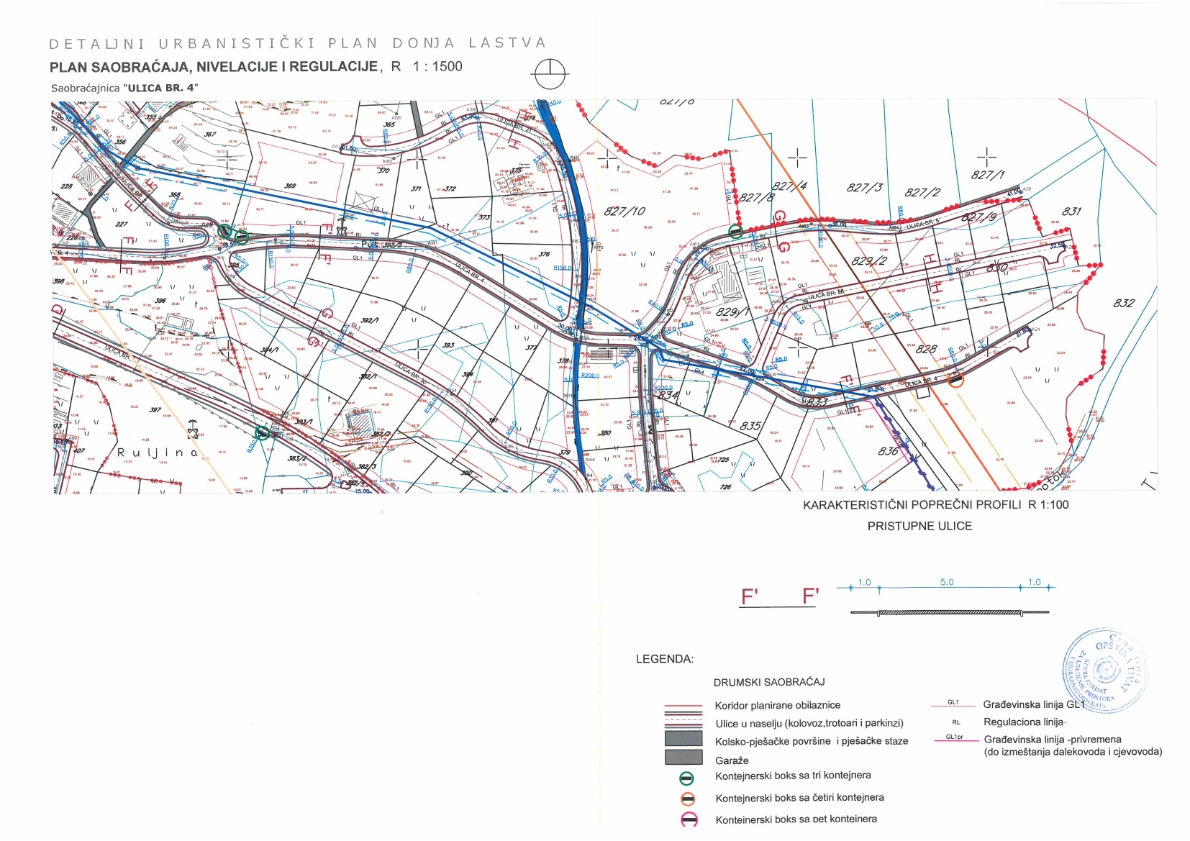 IZJAVA NARUČIOCA DA ĆE UREDNO IZMIRIVATI OBAVEZE PREMA IZABRANOM PONUĐAČUOpština TivatBroj: 1902-404-16Mjesto i datum:  Tivat, 03.03.2017. godine	U skladu sa članom 49 stav 1 tačka 3 Zakona o javnim nabavkama („Službeni list CG”, br. 42/11 i 57/14) Prof.dr Snežana Matijević kao ovlašćeno lice Opštine Tivat dajeI z j a v uda će Opština Tivat shodno Planu javnih nabavki broj: 0101-404-39/1 od 07.02.2017.godine, i Ugovora o javnoj nabavci usluga, uredno vršiti plaćanja preuzetih obaveza, po utvrđenoj dinamici.   Ovlašćeno lice naručioca Prof.dr Snežana Matijević                                                               						          s.r. IZJAVA NARUČIOCA (OVLAŠĆENO LICE, SLUŽBENIK ZA JAVNE NABAVKE I LICA KOJA SU UČESTVOVALA U PLANIRANJU JAVNE NABAVKE) O NEPOSTOJANJU SUKOBA INTERESA Opština Tivat Broj: 1902-404-16Mjesto i datum:Tivat,03.03.2017.godineU skladu sa članom 16 stav 5 Zakona o javnim nabavkama („Službeni list CG”, br.42/11 i 57/14) Izjavljujemda u postupku javne nabavke iz Plana javne nabavke broj 0101-404-39/1 od 07.02.2017. godine za nabavku: Usluga izrade Glavnog projekta za saobraćajnice br.4 i br.28 u naselju Seljanovo nisam u sukobu interesa u smislu člana 16 stav 4  Zakona o javnim nabavkama i da ne postoji ekonomski i drugi lični interes koji može kompromitovati moju objektivnost i nepristrasnost u ovom postupku javne nabavke.Ovlašćeno lice naručioca Prof.dr Snežana Matijevićs.r.Službenik za javne nabavke Slobodan Gredos.r.Lice koje je učestvovalo u planiranju  javne nabavke Slobodan Gredos.r.METODOLOGIJA NAČINA VREDNOVANJA PONUDA PO KRITERIJUMU I PODKRITERIJUMIMA Vrednovanje ponuda po kriterijumu najniže ponuđena cijena vršiće se na sljedeći način:	____________________________________________________________________;Broj bodova za ovaj kriterijum određuje se po formuli:C=(Cmin/Cp)*100Gdje je: C – broj bodova po kriterijumu najniže ponuđena cijena             Cp –  ponuđena cijena (sa PDV)                 Cmin – najniža ponuđena cijena (sa PDV)OBRAZAC PONUDE SA OBRASCIMA KOJE PRIPREMA PONUĐAČNASLOVNA STRANA PONUDE             (naziv ponuđača)	      	  podnosi               (naziv naručioca) 		P O N U D Upo Tenderskoj dokumentaciji broj ____ od _______ godine za nabavku __________________________________________________________ (opis predmeta nabavke) ZA Predmet nabavke u cjelostiPODACI O PONUDI I PONUĐAČU  Ponuda se podnosi kao: Samostalna ponuda Samostalna ponuda sa podizvođačem/podugovaračem  Zajednička ponuda Zajednička ponuda sa  podizvođačem/podugovaračemPodaci o podnosiocu samostalne ponude:Podaci o podugovaraču /podizvođaču u okviru samostalne ponudePodaci o podnosiocu zajedničke ponude Podaci o nosiocu zajedničke ponude:Podaci o članu zajedničke ponude:Podaci o podugovaraču /podizvođaču u okviru zajedničke ponudeFINANSIJSKI DIO PONUDEUslovi ponude:Ovlašćeno lice ponuđača  ___________________________(ime, prezime i funkcija)___________________________(svojeručni potpis)						M.P.IZJAVA O NEPOSTOJANJU SUKOBA INTERESA NA STRANI PONUĐAČA,PODNOSIOCA ZAJEDNIČKE PONUDE, PODIZVOĐAČA /PODUGOVARAČA______________(ponuđač)______________Broj: ________________Mjesto i datum: ______________________Ovlašćeno lice ponuđača/člana zajedničke ponude, podizvođača/podugovarača ______________, ( ime i prezime i radno mjesto ) u skladu sa članom 17 stav 3 Zakona o javnim nabavkama („Službeni list CG”, br. 42/11 i 57/14) dajeIzjavuda nije u sukobu interesa sa licima naručioca navedenim u izjavama o nepostojanju sukoba interesa na strani naručioca, koje su sastavni dio predmetne Tenderske dokumentacije broj ___ od ________ godine za nabavku            (opis predmeta)           , u smislu člana 17 stav 1 Zakona o javnim nabavkama i da ne postoje razlozi za sukob interesa na strani ovog ponuđača, u smislu člana 17 stav 2 istog zakona.Ovlašćeno lice ponuđača  ___________________________(ime, prezime i funkcija)___________________________(svojeručni potpis)						M.P.DOKAZI ZA DOKAZIVANJE ISPUNJENOSTI OBAVEZNIH USLOVA ZA UČEŠĆE U POSTUPKU JAVNOG NADMETANJADostaviti:- dokaz o registraciji izdatog od organa nadležnog za registraciju privrednih subjekata sa podacima o ovlašćenim licima ponuđača;- dokaz izdat od organa nadležnog za poslove poreza (državne i lokalne uprave) da su uredno prijavljene, obračunate i izvršene sve obaveze po osnovu poreza i doprinosa do 90 dana prije dana javnog otvaranja ponuda, u skladu sa propisima Crne Gore, odnosno propisima države u kojoj ponuđač ima sjedište;- dokaz nadležnog organa izdatog na osnovu kaznene evidencije, koji ne smije biti stariji od šest mjeseci do dana javnog otvaranja ponuda, da ponuđač, odnosno njegov zakonski zastupnik nije pravosnažno osuđivan za neko od krivičnih djela organizovanog kriminala sa elementima korupcije, pranja novca i prevare;- dokaza o posjedovanju važeće dozvole, licence, odobrenja, odnosno drugog akta izdatog od nadležnog organa i to:Privredno društvo,pravno lice,odnosno preduzetnik treba da posjeduje licence za:Izradu geodetskih podloga, elaborata i/ili projekataIzradu geotehničkih podloga,elaborata i /ili projekataIzradu projekata građevinskih konstrukcija za objekte visokogradnjeIzradu građevinskih projekata za objekte saobraćaja,Izradu građevinskih projekata za objekte hidrotehnike i projekata instalacija, uređaja i postrojenja vodovoda i kanalizacijeIzradu projekata elektroinstalacija jake strujeIzradu projekata elektroinstalacija slabe strujeIzradu projekata horizontalne i vertikalne signalizacijeIzradu projekata pejzažne arhitektureIzradu projekata i/ili elaborata zaštite od požara.Ponuđač tj. Privredno društvo pravno lice, odnosno preduzetnik, treba da ima zaposlene inženjere koji posjeduju licence za:Izradu geodetskih podloga, elaborata i/ili projekataIzradu geotehničkih podloga,elaborata i /ili projekataIzradu projekata građevinskih konstrukcija za objekte visokogradnjeIzradu građevinskih projekata za objekte saobraćaja,Izradu građevinskih projekata za objekte hidrotehnike i projekata instalacija, uređaja i postrojenja vodovoda i kanalizacijeIzradu projekata elektroinstalacija jake strujeIzradu projekata elektroinstalacija slabe strujeIzradu projekata horizontalne i vertikalne signalizacijeIzradu projekata pejzažne arhitektureIzradu projekata i/ili elaborata zaštite od požara.DOKAZI O ISPUNJAVANJU USLOVA STRUČNO-TEHNIČKE I KADROVSKE OSPOSOBLJENOSTIDostaviti:izjave o namjeri i predmetu podugovaranja sa spiskom podugovarača, odnosno podizvođača sa bližim podacima (naziv, adresa, procentualno učešće ).IZJAVA O NAMJERI I PREDMETU PODUGOVARANJAOvlašćeno lice ponuđača _______________________________, (ime i prezime i radno mjesto)Izjavljujeda ponuđač/član zajedničke ponude _________________ ne / namjerava da za predmetnu javnu nabavku _____________, angažuje podugovarača/e, odnosno podizvođača/e:1.2....Ovlašćeno lice ponuđača  ___________________________(ime, prezime i funkcija)___________________________(svojeručni potpis)						M.P.NACRT UGOVORA O JAVNOJ NABAVCIzaključen između:Opštine Tivat, koju zastupa predsjednica Prof.dr Snežana Matijević, kao Naručilac (u daljem tekstu: Naručilac) i » ...............«  , koga zastupa direktor ................ kao Izvršilac (u daljem tekstu: Izvršilac), 	OSNOV UGOVORA:Tenderska dokumentacija za šoping za Usluga izrade Glavnog projekta za saobraćajnice br.4 i br.28 u naselju Seljanovo ,broj:1902-404-16 od 03.03.2017.Broj i datum odluke o izboru najpovoljnije ponude: _____________________;Ponuda ponuđača    (naziv ponuđača)    broj ______ od _________________________  PREDMET UGOVORAČlan 1Predmet ovog Ugovora je pružanje Usluga izrade Glavnog projekta za saobraćajnice br.4 i br.28 u naselju Seljanovo u skladu sa šoping postupkom javne nabavke za izbor najpovoljnije ponude za nabavku usluga br. 1902- 404  - 16 od 03.03.2017. godine .Član 2Izvršilac se obavezuje da će pružiti usluge navedene u članu 1 ovog Ugovora, u svemu prema  Ponudi br......... od .................godine koja čini sastavni dio Ugovora.CIJENA I NAČIN PLAĆANJAČlan 3Ukupna cijena za usluge navedene u članu 1 ovog Ugovora iznosi.......... € (i slovima: ...................................... eura). U ukupnu cijenu uračunat je porez na dodatu vrijednost.Rok plaćanja je: 30 dana od dana nastanka dužničko-povjerilačkog odnosa (čl. 3 Zakona  o rokovima izmirenja novčanih obaveza Sl.list br.28/14).ROKČlan 4Ugovor se zaključuje na odredjeno vrijeme.Izvršilac se obavezuje da će usluge navedene u članu 1 ovog Ugovora, pružiti u roku od 25 dana od dana zaključenja ugovora. OBAVEZE UGOVORNIH STRANAČlan 5Izvršilac se obavezuje:da usluge koje su predmet ovog Ugovora izvodi u skladu sa važećim zakonskim propisima, normativima i standardima za ovu vrstu posla;da usluge pruža kvalifikovanom radnom snagom sa potrebnim iskustvom za ovu vrstu posla; da rukovodi izvršenjem svih usluga;RASKID UGOVORAČlan 6Ugovorne strane su saglasne da do raskida ovog Ugovora može doći ako Izvršilac ne bude izvršavao svoje obaveze u rokovima i na način predvidjen Ugovorom: U slučaju kada Naručilac ustanovi da kvalitet pruženih usluga ili način na koje se pružaju, odstupa od traženog, odnosno ponudjenog kvaliteta iz ponude Izvršioca, U slučaju da izvršilac kasni sa završetkom pružanja usluge ili usluge pruža radnom snagom koja nije predviđena za to u skladu sa dostavljenom ponudom ponuđača. OSOBLJE IZVRŠIOCAČlan 7Ukoliko Naručilac ima osnovan razlog za nezadovoljstvo radom bilo kojeg člana osoblja Izvršioca, u tom slučaju, Izvršilac će na osnovu pismanog zahtjeva Naručioca, u kome se navodi razlog, obezbijediti kao zamjenu lice sa kvalifikacijama i iskustvom koji su prihvatljivi Naručiocu.Izvršilac nema pravo da zahtijeva pokrivanje dodatnih troškova koji proističu ili su u vezi sa premještanjem ili zamjenom osoblja.GARANCIJA ZA DOBRO IZVRŠENJE UGOVORAČlan 8Izvršilac se obavezuje da Naručiocu u trenutku potpisivanja ovog Ugovora preda neopozivu, bezuslovnu i naplativu na prvi poziv Garanciju banke, za dobro izvršenje ugovora na iznos 5 % od ukupne vrijednosti Ugovora, sa rokom vaznosti  10 (deset) dana dužim od ugovorenog roka iz člana 4 ovog Ugovora i koju Naručilac može aktivirati u svakom momentu kada nastupi neki od razloga za raskid ovog Ugovora.Garancija treba biti izdata od poslovne banke koja se nalazi u Crnoj Gori ili strane banke preko korespodentne banke koja se nalazi u Crnoj Gori uz saglasnost Naručioca.Naručilac se obavezuje da neposredno nakon  ispunjenja obaveza, na način i pod uslovima iz ovog ugovora,  vrati  Izvršiocu garanciju.Za sve što nije definisano ovim ugovorom primjenjivaće se odredbe Zakona o obligacionim odnosima.  OSTALE ODREDBEČlan 9Izvršilac i njegovo osoblje se obavezuje da u toku važenja ovog Ugovora, kao i  po isteku ovog ugovora, ne iznose bilo kakve službene ili povjerljive informacije u vezi ovog Ugovora, poslova i aktivnosti Naručioca, bez prethodne pisane saglasnosti Naručioca.Član 10Eventualne nesporazume koji mogu da se pojave u vezi ovog Ugovora ugovorne strane će pokušati da  riješe sporazumno.Ugovor koji je zaključen uz kršenje antikorupcijskog pravila (čl.15 ZJN„Službeni list CG”, br. 42/11 i 57/14) je ništavan.Sve sporove koji nastanu u vezi ovog Ugovora rješavaće Privredni sud u Podgorici.Član 11Troškovi ovjere ovog ugovora padaju na teret Izvršioca.Član 12Ovaj ugovor je pravno valjano zaključen i potpisan od dolje navedenih ovlašćenih zakonskih zastupnika strana ugovora i sačinjen je u 7 (sedam) istovjetnih primjeraka, od kojih su po 3 (tri) primjerka za svaku od ugovornih strana, a 1 (jedan) primjerak za Upravu za javne nabavke.             NARUČILAC	                                                          IZVRŠILAC_____________________________		                ______________________________SAGLASAN SA NACRTOM  UGOVORA  Ovlašćeno lice ponuđača _______________________(ime, prezime i funkcija)_______________________(svojeručni potpis)Napomena: Konačni tekst ugovora o javnoj nabavci biće sačinjen u skladu sa članom 107 stav 2 Zakona o javnim nabavkama nabavkama („Službeni list CG”, br. 42/11 i 57/14).UPUTSTVO PONUĐAČIMA ZA SAČINJAVANJE I PODNOŠENJE PONUDENAČIN PRIPREMANJA PONUDE U PISANOJ FORMIPripremanje ponude Ponuđač radi učešća u postupku javne nabavke sačinjava i podnosi ponudu u skladu sa ovom tenderskom dokumentacijom.Ponuđač je dužan da ponudu pripremi kao jedinstvenu cjelinu i da svaku prvu stranicu svakog lista i ukupan broj listova ponude označi rednim brojem i pečatom, žigom ili sličnim znakom ponuđača.Dokumenta koja sačinjava ponuđač, a koja čine sastavni dio ponude moraju biti svojeručno potpisana od strane ovlašćenog lica ponuđača.Ponuda mora biti povezana jednim jemstvenikom i zapečaćena čvrstim pečatnim voskom sa otiskom pečata, žiga ili sličnog znaka ponuđača na pečatnom vosku, tako da se ne mogu naknadno ubacivati, odstranjivati ili zamjenjivati pojedinačni listovi, a da se pri tome ne ošteti list ponude, jemstvenik ili pečatni vosak.Pečaćenje ponude vrši se na način što se preko krajeva jemstvenika kojim je povezana ponuda nakapa čvrsti pečatni vosak, na koji se otisne pečat, žig ili slični znak ponuđača.Ponuđač je dužan da ponudu sačini na obrascima iz tenderske dokumentacije uz mogućnost korišćenja svog memoranduma. Način pripremanja zajedničke ponude Ponudu može da podnese grupa ponuđača (zajednička ponuda), koji su neograničeno solidarno odgovorni za ponudu i obaveze iz ugovora o javnoj nabavci.Ponuđač koji je samostalno podnio ponudu ne može istovremeno da učestvuje u zajedničkoj ponudi ili kao podizvođač, odnosno podugovarač drugog ponuđača. U zajedničkoj ponudi se mora dostaviti ugovor o zajedničkom nastupanju kojim se: određuje vodeći ponuđač - nosilac ponude;  određuje dio predmeta nabavke koji će realizovati svaki od podnosilaca ponude i njihovo procentualno učešće u finansijskom dijelu ponude; prihvata neograničena solidarna odgovornost za ponudu i obaveze iz ugovora o javnoj nabavci i uređuju međusobna prava i obaveze podnosilaca zajedničke ponude (određuje podnosilac zajedničke ponude čije će ovlašćeno lice potpisati finansijski dio ponude, nacrt ugovora o javnoj nabavci i nacrt okvirnog sporazuma i čijim pečatom, žigom ili sličnim znakom će se ovjeriti ovi  dokumenti i označiti svaka prva stranica svakog lista ponude; određuje podnosilac zajedničke ponude koji će obezbijediti garanciju ponude i druga sredstva finansijskog obezbjeđenja; određuje podnosilac zajedničke ponude koji će izdavati i podnositi naručiocu račune/fakture i druga dokumenta za plaćanje i na čiji račun će naručilac vršiti plaćanje i dr.). Ugovorom o zajedničkom nastupanju može se odrediti naziv ovog ponuđača.U zajedničkoj ponudi se moraju navesti imena i stručne kvalifikacije lica koja će biti odgovorna za izvršenje ugovora o javnoj nabavci.Način pripremanja ponude sa podugovaračem /podizvođačemPonuđač može da izvršenje određenih poslova iz ugovora o javnoj nabavci povjeri podugovaraču ili podizvođaču. Učešće svih podugovorača ili podizvođača u izvršenju javne nabavke ne može da bude veće od 30% od ukupne vrijednosti ponude.Ponuđač je dužan da, na zahtjev naručioca, omogući uvid u dokumentaciju podugovarača ili podizvođača, odnosno pruži druge dokaze radi utvrđivanja ispunjenosti uslova za učešće u postupku javne nabavke.Ponuđač u potpunosti odgovara naručiocu za izvršenje ugovorene javne nabavke, bez obzira na broj podugovarača ili podizvođača.Sukob interesa kod pripremanja zajedničke ponude i ponude sa podugovaračem  / podizvođačemU smislu člana 17 stav 1 tačka 6 Zakona o javnim nabavkama sukob interesa na strani ponuđača postoji ako lice u istom postupku javne nabavke učestvuje kao član više zajedničkih ponuda ili kao podugovarač, odnosno podizvođač učestvuje u više ponuda.Način pripremanja ponude kada je u predmjeru radova ili tehničkoj specifikaciji naveden robni znak, patent, tip ili posebno porijeklo robe, usluge ili radova uz naznaku “ili ekvivalentno”Ako je naručilac u predmjeru radova ili tehničkoj specifikaciji za određenu stavku/e naveo robni znak, patent, tip ili proizvođač, uz naznaku “ili ekvivalentno”, ponuđač je dužan da u ponudi tačno navede koji robni znak, patent, tip ili proizvođač nudi. U odnosu na zahtjeve za tehničke karakteristike ili specifikacije utvrđene tenderskom dokumentacijom ponuđači mogu ponuditi ekvivalentna rješenja zahtjevima iz standarda uz podnošenje dokaza o ekvivalentnosti.Oblik i način dostavljanja dokaza o ispunjenosti uslova za učešće u postupku javne nabavkeDokazi o ispunjenosti uslova za učešće u postupku javne nabavke i drugi dokazi traženi tenderskom dokumentacijom, mogu se dostaviti u originalu, ovjerenoj kopiji, neovjerenoj kopiji. Ponuđač čija je ponuda izabrana kao najpovoljnija dužan je da prije zaključivanja ugovora o javnoj nabavci dostavi original ili ovjerenu kopiju dokaza o ispunjavanju uslova za učešće u postupku javne nabavke.Ukoliko ponuđač čija je ponuda izabrana kao najpovoljnija ne dostavi originale ili ovjerene kopije dokaza njegova ponuda će se smatrati neispravnom.U slučaju žalbenog postupka ponuđač čija se vjerodostojnost dokaza osporava dužan je da dostavi original ili ovjerenu kopiju osporenog dokaza, a ako ne dostavi original ili ovjerenu kopiju osporenog dokaza njegova ponuda će se smatrati neispravnom.Ponuđač može dostaviti dokaze o kvalitetu (sertifikate, odnosno licence i druge dokaze o ispunjavanju kvaliteta) izdate od ovlašćenih organa država članica Evropske unije ili drugih država, kao ekvivalentne dokaze u skladu sa zakonom i  zahtjevom naručioca. Ponuđač može dostaviti dokaz o kvalitetu u drugom obliku, ako pruži dokaz o tome da nema mogućnost ili pravo na traženje tog dokaza.Dokazi sačinjeni na jeziku koji nije jezik ponude, dostavljaju se na jeziku na kojem su sačinjeni i u prevodu na jezik ponude od strane ovlašćenog sudskog tumača, osim za djelove ponude za koje je tenderskom dokumentacijom predviđeno da se mogu dostaviti na jeziku koji nije jezik ponude.Dokazivanje uslova od strane podnosilaca zajedničke ponude Svaki podnosilac zajedničke ponude mora u ponudi dokazati da ispunjava obavezne uslove: da je upisan u registar kod organa nadležnog za registraciju privrednih subjekata; da je uredno izvršio sve obaveze po osnovu poreza i doprinosa u skladu sa zakonom, odnosno propisima države u kojoj ima sjedište; da on odnosno njegov zakonski zastupnik nije pravosnažno osuđivan za neko od krivičnih djela organizovanog kriminala sa elementima korupcije, pranja novca i prevare.Obavezni uslov da ima dozvolu, licencu, odobrenje ili drugi akt za obavljanje djelatnosti koja je predmet javne nabavke mora da dokaže da ispunjava podnosilac zajedničke ponude koji je ugovorom o zajedničkom nastupu određen za izvršenje dijela predmeta javne nabavke za koji je Tenderskom dokumentacijom predviđena obaveza dostavljanja licence, odobrenja ili drugog akta.Dokazivanje uslova preko podugovarača/podizvođača i drugog pravnog i fizičkog licaPonuđač može ispunjenost uslova u pogledu posjedovanja dozvole, licence, odobrenja ili drugog akta za obavljanje djelatnosti koja je predmet javne nabavke i u pogledu stručno – tehničke i kadrovske osposobljenosti dokazati preko podugovarača, odnosno podizvođača.Ponuđač može stručno – tehničku i kadrovsku osposobljenost dokazati korišćenjem kapaciteta drugog pravnog i fizičkog lica ukoliko su mu stavljeni na raspolaganje, u skladu sa zakonom.Sredstva finansijskog obezbjeđenja - garancijeNačin dostavljanja garancije ponude Ako garancija ponude sadrži klauzulu da je validna ukoliko je perforirana, označena rednim brojem i pečatom, žigom ili sličnim znakom ponuđača, označava se, dostavlja i povezuje u ponudi jemstvenikom kao i ostali dokumenti ponude. Na ovaj način se označava, dostavlja i povezuje garancija ponude uz koju je kao posebni dokument dostavljena navedena klauzula izdavaoca garancije. Ako garancija ponude ne sadrži klauzulu da je validna ukoliko je perforirana, označena rednim brojem i pečatom, žigom ili sličnim znakom ponuđača ili ako uz garanciju nije dostavljen  posebni dokument koji sadrži takvu klauzulu, garancija ponude se dostavlja u dvolisnoj providnoj plastičnoj foliji na način što se u istu uz list garancije ubaci papir na kojem se ispisuje redni broj kojim se označava prva stranica lista garancije i otiskuje pečat, žig ili slični znak ponuđača i plastična folija zatvara po svakoj strani  tako da se garancija ponude ne može naknadno ubacivati, odstranjivati ili zamjenjivati. Zatvaranje plastične folije može se vršiti i jemstvenikom kojim se povezuje ponuda u cjelinu na način što će se plastična folija perforirati po obodu svake strane sa najmanje po dvije perforacije kroz koje će se provući jemstvenik kojim se povezuje ponuda, tako da se garancija ponude ne može naknadno ubacivati, odstranjivati ili zamjenjivati, a da se ista vidno ne ošteti, kao ni jemstvenik kojim je zatvorena plastična folija i kojim je uvezana ponuda ili pečatni vosak kojim je ponuda zapečaćena. Ako se garancija ponude sastoji iz više listova svaki list garancije se dostavlja na naprijed opisani način.Zajednički uslovi za garanciju ponude i sredstva finansijskog obezbjeđenja ugovora o javnoj nabavciGarancija ponude i sredstva finansijskog obezbjeđenja ugovora o javnoj nabavci mogu biti izdata od banke, društva za osiguranje ili druge organizacije koja je zakonom ili na osnovu zakona ovlašćena za davanje garancija.U garanciji ponude i sredstvu finansijskog obezbjeđenja ugovora o javnoj nabavci mora biti naveden broj i datum tenderske dokumentacije na koji se odnosi ponuda, iznos na koji se garancija daje i da je bezuslovna i plativa na prvi poziv naručioca nakon nastanka razloga na koji se odnosi.Način iskazivanja ponuđene cijenePonuđač dostavlja ponudu sa cijenom/ama izraženom u EUR-ima, sa posebno iskazanim PDV-om, na način predviđen obrascem “Finansijski dio ponude” koji je sastavni dio Tenderske dokumentacije.U ponuđenu cijenu uračunavaju se svi troškovi i popusti na ukupnu ponuđenu cijenu, sa posebno iskazanim PDV-om, u skladu sa zakonom.Ponuđena cijena/e piše se brojkama, a ukupna ponuđena cijena brojkama i slovima. U slučaju nepodudarnosti ukupne cijene iskazane brojkama i slovima mjerodavna je cijena iskazana slovima.Ponuđena cijena/e izražava se za cjelokupni predmet javne nabavke, a ukoliko je predmet javne nabavke određen po partijama za svaku partiju za koju se podnosi ponuda dostavlja se posebno Finansijski dio ponude. Ako je cijena najpovoljnije ponude niža najmanje za 30% u odnosu na prosječno ponuđenu cijenu svih ispravnih ponuda ponuđač je dužan da na zahtjev naručioca dostavi obrazloženje u skladu sa Zakonom o javnim nabavkama (“Sl.list CG” broj 42/11 i 57/14).)Nacrt ugovora o javnoj nabavci i nacrt okvirnog sporazumaPonuđač je dužan da u ponudi dostavi Nacrt ugovora o javnoj nabavci potpisan od strane ovlašćenog lica na mjestu predviđenom za davanje saglasnosti na isti, a ako je predviđeno zaključivanje okvirnog sporazuma i Nacrt okvirnog sporazuma potpisan od strane ovlašćenog lica na mjestu predviđenom za davanje saglasnosti na isti. Blagovremenost ponudePonuda je blagovremeno podnesena ako je uručena naručiocu prije isteka roka predviđenog za podnošenje ponuda koji je predviđen Tenderskom dokumentacijom.Period važenja ponudePeriod važenja ponude ne može da bude kraći od roka definisanog u Pozivu.Istekom važenja ponude naručilac može, u pisanoj formi, da zahtijeva od ponuđača da produži period važenja ponude do određenog datuma. Ukoliko ponuđač odbije zahtjev za produženje važenja ponude smatraće se da je odustao od ponude. Ponuđač koji prihvati zahtjev za produženje važenja ponude ne može da mijenja ponudu.Pojašnjenje tenderske dokumentacijeZainteresovano lice ima pravo da zahtijeva od naručioca pojašnjenje tenderske dokumentacije u roku od 6 dana, od dana objavljivanja, odnosno dostavljanja tenderske dokumentacije. Zahtjev za pojašnjenje tenderske dokumentacije podnosi se u pisanoj formi (poštom, faxom,) na adresu naručioca.Pojašnjenje tenderske dokumentacije predstavlja sastavni dio tenderske dokumentacije.Naručilac je dužan da pojašnjenje tenderske dokumentacije, dostavi podnosiocu zahtjeva i da ga objavi na portalu javnih nabavki u roku od tri dana, od dana prijema zahtjeva.Način dostavljanja ponudePonuda se dostavlja u odgovarajućem zatvorenom omotu (koverat, paket i sl). Na jednom dijelu omota ponude ispisuje se naziv i sjedište naručioca, broj poziva za javno nadmetanje, odnosno poziva za nadmetanje i tekst sa naznakom: “Ne otvaraj prije javnog otvaranja ponuda”, a na drugom dijelu omota ispisuje se naziv, sjedište, ime i adresa ponuđača.U slučaju podnošenja zajedničke ponude, na omotu je potrebno naznačiti da se radi o zajedničkoj ponudi i navesti puni naziv ponuđača i adresu na koju će ponuda biti vraćena u slučaju da je neblagovremena.IZMJENE I DOPUNE PONUDE I ODUSTANAK OD PONUDEPonuđač može da, u roku za dostavljanje ponuda, mijenja ili dopunjava ponudu ili da od ponude odustane na način predviđen za pripremanje i dostavljanje ponude, pri čemu je dužan da jasno naznači koji dio ponude mijenja ili dopunjava.SADRŽAJ PONUDENaslovna strana ponudeSadržaj ponude Popunjeni podaci o ponudi i ponuđačuUgovor o zajedničkom nastupanju u slučaju zajedničke ponudePopunjen obrazac finansijskog dijela ponudeIzjava/e o postojanju ili nepostojanju sukoba interesa kod ponuđača, podnosioca zajedničke ponude, podizvođača ili podugovaračaDokazi za dokazivanje ispunjenosti obaveznih uslova za učešće u postupku javnog nadmetanjaDokazi o ispunjavanju uslova stručno –tehničke i kadrovske osposobljenostiPotpisan Nacrt ugovora o javnoj nabavciSredstva finansijskog obezbjeđenjaOVLAŠĆENJE ZA ZASTUPANJE I UČESTVOVANJE U POSTUPKU JAVNOG OTVARANJA PONUDAOvlašćuje se  (ime i prezime i broj lične karte ili druge identifikacione isprave)  da, u ime
       (naziv ponuđača)     , kao ponuđača, prisustvuje javnom otvaranju ponuda po Tenderskoj dokumentaciji     (naziv naručioca)   broj _____ od ________. godine, za nabavku       (opis predmeta nabavke)    i da zastupa interese ovog ponuđača u postupku javnog otvaranja ponuda. 								Ovlašćeno lice ponuđača _______________________(ime, prezime i funkcija)_______________________(svojeručni potpis)M.P.Napomena: Ovlašćenje se predaje Komisiji za otvaranje i vrednovanje ponuda naručioca neposredno prije početka javnog otvaranja ponuda.UPUTSTVO O PRAVNOM SREDSTVUZainteresovano lice (lice koje je tražilo pojašnjenje tenderske dokumentacije, lice koje u žalbi dokaže ili učini vjerovatnim da je zbog pobijanog akta ili radnje naručioca pretrpjelo ili moglo pretrpjeti štetu kao ponuđač u postupku javne nabavke) može izjaviti žalbu protiv ove tenderske dokumentacije Državnoj komisiji za kontrolu postupaka javnih nabavki od dana objavljivanja tenderske dokumentacije do dana koji je određen za otvaranje ponuda. Žalba se izjavljuje preko naručioca neposredno, putem pošte preporučenom pošiljkom sa dostavnicom, s tim što žalba mora biti uručena naručiocu najkasnije prije isteka roka za podnošenje ponuda.Žalbom se može pobijati sadržina, način objavljivanja (dostavljanja), izmjene, dopune, pojašnjenje i/ili propuštanje davanja pojašnjenja tenderske dokumentacije.Uz žalbu se dostavlja dokaz da je plaćena naknada za vođenje postupka po žalbi u iznosu od 1% od procijenjene vrijednosti javne nabavke, a najviše 8.000,00 eura, na žiro račun Državne komisije za kontrolu postupaka javnih nabavki broj 530-20240-15 kod NLB Montenegro banke A.D.Ukoliko je predmet nabavke podijeljen po partijama, a žalba se odnosi samo na određenu/e partiju/e, naknada se plaća u iznosu 1% od procijenjene vrijednosti javne nabavke te /tih partije/a. Instrukcije za plaćanje naknade za zainteresovana lica iz inostranstva nalaze se na internet stranici Državne komisije za kontrolu postupaka javnih nabavki.Ukoliko se uz žalbu ne dostavi dokaz da je uplaćena naknada za vođenje postupka u propisanom iznosu žalba će biti odbačena kao neuredna.Naručilac:Opština TivatLice/a za davanje informacija:Milena ĆipranićAdresa: Trg magnolija br.1Poštanski broj:85320Sjedište:TivatPIB (Matični broj):  02008599Telefon:032 661 365Faks:032 671 387E-mail adresa:nabavke@opstinativat.comInternet stranica (web): www.opstinativat.comUsluga izrade Glavnog projekta za saobraćajnice br.4 i br.28 u naselju Seljanovo.71220000-6 Usluge arhitektonskog projektovanja.R.B.Opis predmeta nabavke, odnosno dijela predmeta nabavkeBitne karakteristike predmeta nabavke u pogledu kvaliteta, performansi i/ili dimenzijaJedinica mjereKoličina 1.Usluga izrade Glavnog projekta za saobraćajnice br.4 i br.28 u naselju Seljanovo( u skladu sa UTU-a )kom1urbanistička parcela-saobraćajnica ULICA BR. 4dužina saobraćajnice ULICA BR. 4cca 450mpovršina saobraćajnice ULICA BR. 4cca 3150m2širina saobraćajnice ULICA BR. 4 7m  urbanistička parcela-saobraćajnica ULICA BR. 28dužina saobraćajnice ULICA BR. 28cca 190mpovršina saobraćajnice ULICA BR. 28cca 940m2širina saobraćajnice ULICA BR. 28 5.0 – 5.0m  Ako je ponuđena cijena 0,00 EUR-a prilikom vrednovanja te cijene po kriterijumu ili podkriterijumu najniža ponuđena cijena uzima se da je ponuđena cijena 0,01 EUR.Naziv i sjedište ponuđačaPIBBroj računa i naziv banke ponuđačaAdresaTelefonFaxE-mailLice/a ovlašćeno/a za potpisivanje  finansijskog dijela ponude i dokumenata u ponudi(Ime, prezime i funkcija)Lice/a ovlašćeno/a za potpisivanje  finansijskog dijela ponude i dokumenata u ponudi(Potpis)Ime i prezime osobe za davanje informacijaNaziv podugovarača /podizvođačaPIBOvlašćeno liceAdresaTelefonFaxE-mailProcenat ukupne vrijednosti javne nabavke koji će izvršiti podugovaraču /podizvođačuOpis dijela predmeta javne nabavake koji će izvršiti podugovaraču /podizvođačuIme i prezime osobe za davanje informacijaNaziv podnosioca zajedničke ponudeAdresaOvlašćeno lice za potpisivanje finansijskog dijela ponude, nacrta ugovora o javnoj nabavci i nacrta okvirnog sporazuma(Ime i prezime)Ovlašćeno lice za potpisivanje finansijskog dijela ponude, nacrta ugovora o javnoj nabavci i nacrta okvirnog sporazuma(Potpis)Imena i stručne kvalifikacije lica koja će biti odgovorna za izvršenje ugovoraImena i stručne kvalifikacije lica koja će biti odgovorna za izvršenje ugovoraImena i stručne kvalifikacije lica koja će biti odgovorna za izvršenje ugovoraImena i stručne kvalifikacije lica koja će biti odgovorna za izvršenje ugovora....Naziv nosioca zajedničke ponudePIBBroj računa i naziv banke ponuđačaAdresaOvlašćeno lice za potpisivanje dokumenata koji se odnose na nosioca zajedničke ponude(Ime, prezime i funkcija)Ovlašćeno lice za potpisivanje dokumenata koji se odnose na nosioca zajedničke ponude(Potpis)TelefonFaxE-mailIme i prezime osobe za davanje informacijaNaziv člana zajedničke ponudePIBBroj računa i naziv banke ponuđačaAdresaOvlašćeno lice za potpisivanje dokumenata koja se odnose na člana zajedničke ponude(Ime, prezime i funkcija)Ovlašćeno lice za potpisivanje dokumenata koja se odnose na člana zajedničke ponude(Potpis)TelefonFaxE-mailIme i prezime osobe za davanje informacijaNaziv podugovarača /podizvođačaPIBOvlašćeno liceAdresaTelefonFaxE-mailProcenat ukupne vrijednosti javne nabavke koji će izvršiti podugovaraču /podizvođačuOpis dijela predmeta javne nabavake koji će izvršiti podugovaraču /podizvođačuIme i prezime osobe za davanje informacijar.b.opis predmetabitne karakteristike ponuđenog predmeta nabavkejedinica mjerekoličinajedinična cijena bez pdv-aukupan iznos bez pdv-apdvukupan iznos sapdv-om1Ukupno bez PDV-aUkupno bez PDV-aUkupno bez PDV-aUkupno bez PDV-aUkupno bez PDV-aPDVPDVPDVPDVPDVUkupan iznos sa PDV-om:Ukupan iznos sa PDV-om:Ukupan iznos sa PDV-om:Ukupan iznos sa PDV-om:Ukupan iznos sa PDV-om:brojkamabrojkamabrojkamabrojkamabrojkamaslovimaslovimaslovimaslovimaslovimaRok izvršenja ugovora jeMjesto izvršenja ugovora jeRok plaćanjaNačin plaćanjaPeriod važenja ponude